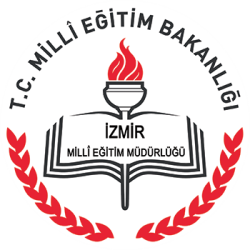 2015- 2016YILLIKFAALİYET PLANI T.C.KARABAĞLAR KAYMAKAMLIĞIRIZA ÖZMENOĞLU MÜDÜRLÜĞÜ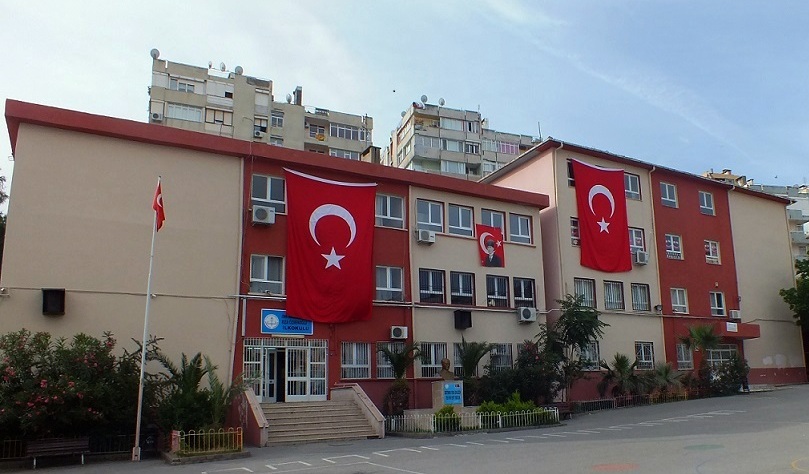 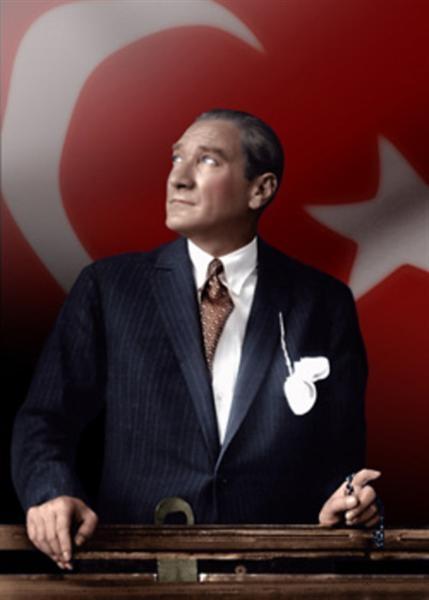 “Çalışmadan, yorulmadan, üretmeden, rahat yaşamak isteyen toplumlar, önce haysiyetlerini, sonra hürriyetlerini ve daha sonrada istiklal ve istikballerini kaybederler”. Mustafa Kemal ATATÜRK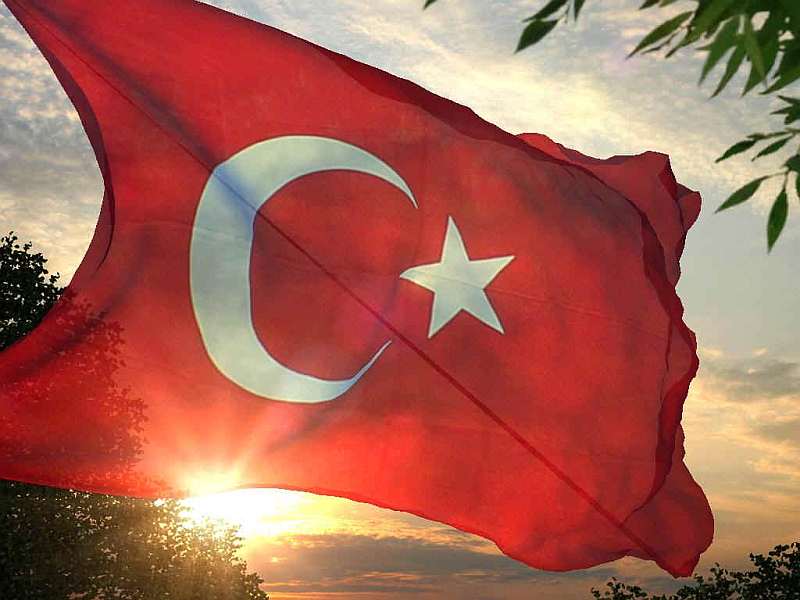 İSTİKLAL MARŞI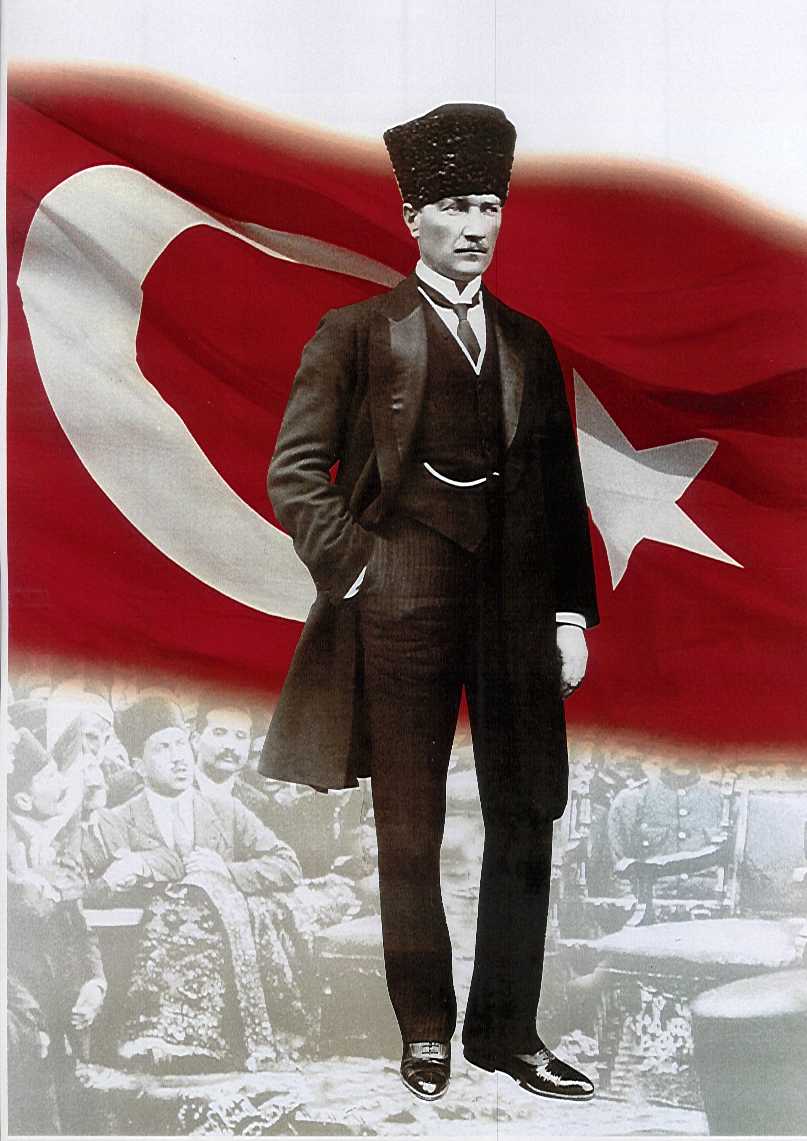 ATATÜRK’ÜN GENÇLİĞE HİTABESİEy Türk gençliği! Birinci vazifen, Türk istiklâlini, Türk cumhuriyetini, ilelebet, muhafaza ve müdafaa etmektir.Mevcudiyetinin ve istikbalinin yegâne temeli budur. Bu temel, senin, en kıymetli hazinendir. İstikbalde dahi, seni, bu hazineden, mahrum etmek isteyecek, dâhilî ve haricî, bedhahların olacaktır. Bir gün, istiklâl ve cumhuriyeti müdafaa mecburiyetine düşersen, vazifeye atılmak için, içinde bulunacağın vaziyetin imkân ve şeraitini düşünmeyeceksin! Bu imkân ve şerait, çok nâmüsait bir mahiyette tezahür edebilir. İstiklâl ve cumhuriyetine kastedecek düşmanlar, bütün dünyada emsali görülmemiş bir galibiyetin mümessili olabilirler. Cebren ve hile ile aziz vatanın, bütün kaleleri zapt edilmiş, bütün tersanelerine girilmiş, bütün orduları dağıtılmış ve memleketin her köşesi bilfiil işgal edilmiş olabilir. Bütün bu şeraitten daha elîm ve daha vahim olmak üzere, memleketin dâhilinde, iktidara sahip olanlar gaflet ve dalâlet ve hattâ hıyanet içinde bulunabilirler. Hattâ bu iktidar sahipleri şahsî menfaatlerini, müstevlilerin siyasî emelleriyle tevhit edebilirler. Millet, fakr u zaruret içinde harap ve bîtap düşmüş olabilir.Ey Türk istikbalinin evlâdı! İşte, bu ahval ve şerait içinde dahi, vazifen; Türk istiklâl ve cumhuriyetini kurtarmaktır! Muhtaç olduğun kudret, damarlarındaki asîl kanda, mevcuttur!                                                            
                                                 Mustafa Kemal ATATÜRK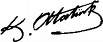 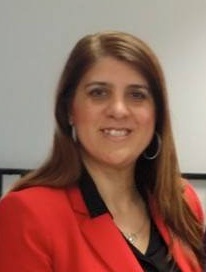 Okul Müdürünün Sunuşu            Eğitim; içinde bulunduğumuz teknoloji çağında toplumsal yaşamın odak noktasıdır. Toplumsal sorunlara çözüm getirmenin temelinde her zaman eğitim vardır.Günümüzde eğitimin görevi; toplumların kendi çağdaş hedefleri doğrultusunda, bilimsel düşünme gücüne sahip ve sorumlu kuşaklar yetiştirmektir. Bu nedenle eğitim kurumlarının görevleri hem değişmiş, hem artmış, hem de zorlaşmıştır.Bu bağlamda eğitim sistemi içindeki ilkelerimiz; Öğrenci merkezli yaklaşımlarla sürekli öğrenme başarısına ulaşmak,Eğitim, öğretimde güvenli ve sağlıklı ortamlar oluşturmak,Sosyal, kültürel, sportif faaliyetlerle öğrenci gelişimine katkılar sağlamak,Okulumuzun atmosferinde işbirliği, dayanışma ve takım çalışmasını ön plana çıkarmak,Tüm paydaşların yönetime katılımıyla değişim ve gelişmeyi sağlamaktır.Ulu önderimiz Atatürk’ün “Öğretmenler, sizin başarınız Cumhuriyet’in başarısı olacaktır.” Sözünün vermiş olduğu sorumlulukla öğrenci merkezli çalışmalarımız, günden güne artan bir değerle iyileştirilmekte ve mükemmele ulaşmak için çalışılmaktadır. Ortaya koyduğumuz hedefler her geçen gün gelişerek bugün ulaştığımız başarıyı getirmiştir.Planın hazırlanmasında emeği geçen başta Strateji Yönetim Ekibi’ne öğretmen, öğrenci ve velilerimize teşekkür ederim.                                                                  Besra ŞAHİN                         Okul MüdürüİÇİNDEKİLERBİRİNCİ BÖLÜMGENEL BİLGİLERKURUM İÇİ ANALİZ Örgütsel Yapı İnsan Kaynakları 2015 Yılı Kurumdaki Mevcut PersonelDestek Personele (Hizmetli- Memur) İlişkin Bilgiler:2015 Yılı Kurumdaki Mevcut Hizmetli/Memur Sayısı:Teknolojik Düzey2015 YılıOkul/Kurumun Teknolojik Altyapısı:Okulun Fiziki Altyapısı:     	2015 Yılı Okulun Fiziki DurumuMali KaynaklarOkulumuzun mali kaynaklarını genel bütçe, okul aile birliği gelirleri, kantin gelirleri olarak belirlenmiştir.Okul Kaynak Tablosu:Okul Gelir-Gider Tablosu:İKİNCİ BÖLÜMPERFORMANS BİLGİLERİMisyon, Vizyon, Temel Değerler MİSYONUMUZBiz; Atatürk ilke ve devrimlerine bağlı, bir üst öğrenime hazır, çağın gereklerine ve teknolojik gelişmelere uyum sağlayan, ruh ve beden sağlığı açısından kendisine güvenli, bilgi ve becerilerle donanımlı, toplumla ve kendisiyle barışık, bilimin üstünlüğünü kendisine ilke edinen, çevre bilincine sahip gençler yetiştirmek için varız.VİZYONUMUZDüşünen, okuyan, araştıran, çağın gerekliliklerine göre kendini geliştiren, değişen şartlara ve koşullara ayak uydurabilen, sevgi, saygı ve hoşgörü duygularına sahip, veli-öğretmen-öğrenci işbirliğiyle geleceğe yön veren bireyler yetiştirmek.TEMEL DEĞERLERİMİZÖğrencilerimizin başarıya ulaşması için çalışırız.Sevgi, saygı, dayanışma temel ilkelerimizdir.Ben yok, biz varız.Kendimiz için istemediğimizi, başkaları için de istemeyiz.Dürüst, çalışkan, güler yüzlü ve şeffaf davranış sergileriz.Sosyal ve kültürel etkinliklerde okulun tüm imkânlarını sunarız.Okulumuzda her birey bizim için önemlidir.STRATEJİK PLANDA YER ALAN AMAÇ VE HEDEFLERSTRATEJİK AMAÇ 1:Her bireyin hakkı olan eğitime eşit ve adil şartlar altında ulaşabilmesini ve bu eğitimi tamamlayabilmesini sağlamak. STRATEJİK HEDEF 1. 1. Plan dönemi sonuna kadar öğrencilerin devamsızlık yapmalarını azaltmak.Performans Göstergeleri 1.1STRATEJİK AMAÇ 2.       Her kademedeki bireye ulusal ve uluslararası ölçütlerde bilgi, beceri, tutum ve davranışın kazandırılması ile girişimci yenilikçi, yaratıcı, dil becerileri yüksek, iletişime ve öğrenmeye açık, özgüven ve sorumluluk sahibi sağlıklı ve mutlu bireylerin yetişmesini sağlamak.STRATEJİK HEDEF 2. 1. Öğrencilerin öğrenci başarısı ve öğrenme kazanımları, gelişmelerine yönelik faaliyetlere katılım oranını artırmak.STRATEJİK HEDEF 2.2  Okulumuzdaki öğrencilerin kendilerini sosyal ve kültürel yönden geliştirmeleri ve el becerilerini arttırmalarına yönelik kurslar ve faaliyetler planlamak.STRATEJİK AMAÇ 3Kurumsal kapasiteyi geliştirmek için, mevcut beşeri, fiziki ve mali alt yapı eksikliklerini gidererek, enformasyon teknolojilerinin etkililiğini artırıp çağın gereklerine uygun, yönetim ve organizasyon yapısını etkin hale getirmek.STRATEJİK HEDEF 3. 1 Teknolojik donanım eksikliğini gidererek Öğretmenlerin derslerde teknolojiyi kullanma sayısını plan dönemi sonunda yükseltmek.Performans Göstergeleri3.1STRATEJİK HEDEF 3. 2  Öğretmenlerin kendilerini geliştirmeleri ve performanslarını arttırmaları için plan dönemi sonunda  hizmetiçi eğitimlere katılımlarını arttırmak.Performans Göstergeleri 3.2STRATEJİK HEDEF 3.3  Okulun fiziki yapısında ihtiyaç duyulan düzenlemeleri yaparak okulun imkanlarının geliştirilmesini sağlamak.Performans Göstergeleri3.3ÜÇÜNCÜ BÖLÜM2015-2016 EĞİTİM ÖĞRETİM YILI FAALİYET TABLOLARISTRATEJİK PLAN GENEL TABLOSUTEMALARTema -1:EĞİTİM VE ÖĞRETİME ERİŞİMİN ARTIRILMASIAlanlarEğitim ve Öğretime Katılım ( OKUL ÖNCESİ / İLKOKUL)Tema-2: EĞİTİM VE ÖĞRETİMDE KALİTENİN ARTIRILMASIAlanlar2.     Öğrenci Başarısı ve Öğrenme Kazanımları  Sosyal ve kültürel faaliyetlerTema-3: KURUMSAL KAPASİTENİN GELİŞTİRİLMESİAlanlarBeşeri Alt Yapı  Fiziki ve Mali Alt YapıEnformasyon Teknolojilerinin kullanımının artırılması Yıllık Faaliyet Planı Tahmini Maliyet TablosuKorkma, sönmez bu şafaklarda yüzen al sancak; Sönmeden yurdumun üstünde tüten en son ocak. 
O benim milletimin yıldızıdır, parlayacak; 
O benimdir, o benim milletimindir ancak. 

Çatma, kurban olayım, çehreni ey nazlı hilâl! 
Kahraman ırkıma bir gül! Ne bu şiddet, bu celâl? 
Sana olmaz dökülen kanlarımız sonra helâl... 
Hakkıdır, Hakk’a tapan, milletimin istiklâl! 

Ben ezelden beridir hür yaşadım, hür yaşarım. 
Hangi çılgın bana zincir vuracakmış? Şaşarım! 
Kükremiş sel gibiyim, bendimi çiğner, aşarım. 
Yırtarım dağları, enginlere sığmam, taşarım. 

Garbın afakını sarmışsa çelik zırhlı duvar, 
Benim iman dolu göğsüm gibi serhaddım var. 
Ulusun, korkma! Nasıl böyle bir imanı boğar, 
“Medeniyet!” dediğin tek dişi kalmış canavar? 

Arkadaş! Yurduma alçakları uğratma, sakın. 
Siper et gövdeni, dursun bu hayâsızca akın. 
Doğacaktır sana va’dettiği günler Hakk’ın... 
Kim bilir, belki yarın, belki yarından da yakın.Bastığın yerleri “toprak!” diyerek geçme, tanı: 
Düşün altındaki binlerce kefensiz yatanı. 
Sen şehit oğlusun, incitme, yazıktır, atanı: 
Verme, dünyaları alsan da, bu cennet vatanı. 
Kim bu cennet vatanın uğruna olmaz ki feda? 
Şüheda fışkıracak toprağı sıksan, şüheda! 
Canı, cananı, bütün varımı alsın da Huda, 
Etmesin tek vatanımdan beni dünyada cüda. 
Ruhumun senden, İlâhî, şudur ancak emeli: 
Değmesin mabedimin göğsüne namahrem eli. 
Bu ezanlar ki şahadetleri dinin temeli- 
Ebedî yurdumun üstünde benim inlemeli. 

O zaman vecd ile bin secde eder-varsa-taşım, 
Her cerihamdan, ilâhî, boşanıp kanlı yaşım, 
Fışkırır ruh-ı mücerret gibi yerden naşım; O zaman yükselerek arşa değer belki başım. 

Dalgalan sen de şafaklar gibi ey şanlı hilâl! 
Olsun artık dökülen kanlarımın hepsi helâl. 
Ebediyen sana yok, ırkıma yok izmihlâl: 
Hakkıdır, hür yaşamış, bayrağımın hürriyet;
Hakkıdır, Hakk’a tapan, milletimin istiklâl.Mehmet Akif ERSOYKONULAR                                                                                                                    SAYFAÖNSÖZ 6GİRİŞ 8BÖLÜM 19BÖLÜM 212BÖLÜM 316İLİ:   İZMİRİLİ:   İZMİRİLİ:   İZMİRİLÇESİ:  KARABAĞLARİLÇESİ:  KARABAĞLARİLÇESİ:  KARABAĞLAROKULUN ADI:  RIZA ÖZMENOĞLU İLKOKULUOKULUN ADI:  RIZA ÖZMENOĞLU İLKOKULUOKULUN ADI:  RIZA ÖZMENOĞLU İLKOKULUOKULUN ADI:  RIZA ÖZMENOĞLU İLKOKULUOKULUN ADI:  RIZA ÖZMENOĞLU İLKOKULUOKULUN ADI:  RIZA ÖZMENOĞLU İLKOKULUOKULA İLİŞKİN GENEL BİLGİLEROKULA İLİŞKİN GENEL BİLGİLEROKULA İLİŞKİN GENEL BİLGİLERPERSONEL İLE İLGİLİ BİLGİLERPERSONEL İLE İLGİLİ BİLGİLERPERSONEL İLE İLGİLİ BİLGİLEROkul Adresi: Üçkuyular Mah.12 Sokak No:71 Karabağlar İzmirOkul Adresi: Üçkuyular Mah.12 Sokak No:71 Karabağlar İzmirOkul Adresi: Üçkuyular Mah.12 Sokak No:71 Karabağlar İzmirKURUMDA ÇALIŞAN PERSONEL SAYISISayılarıSayılarıOkul Adresi: Üçkuyular Mah.12 Sokak No:71 Karabağlar İzmirOkul Adresi: Üçkuyular Mah.12 Sokak No:71 Karabağlar İzmirOkul Adresi: Üçkuyular Mah.12 Sokak No:71 Karabağlar İzmirKURUMDA ÇALIŞAN PERSONEL SAYISIErkekKadınOkul Telefonu0232285284002322852840Yönetici12Faks0 232 24762380 232 2476238Sınıf öğretmeni6/019/3Elektronik Posta Adresi976584@meb.k12.tr976584@meb.k12.trBranş Öğretmeni02Web sayfa adresiwww.rizaozmenoglu.meb.k12.trwww.rizaozmenoglu.meb.k12.trRehber Öğretmen02Öğretim ŞekliNormal(     )İkili(  X  )Memur00Okulun Hizmete Giriş Tarihi19841984Yardımcı Personel23Kurum Kodu976584976584Toplam931OKUL VE BİNA DONANIM BİLGİLERİOKUL VE BİNA DONANIM BİLGİLERİOKUL VE BİNA DONANIM BİLGİLERİOKUL VE BİNA DONANIM BİLGİLERİOKUL VE BİNA DONANIM BİLGİLERİOKUL VE BİNA DONANIM BİLGİLERİToplam Derslik Sayısı2323Kütüphane Var(  X )Yok(    )Kullanılan Derslik Sayısı2323Çok Amaçlı SalonVar(  X  )Yok(    )İdari Oda Sayısı33Çok Amaçlı SahaVar(    )Yok(X  )Fen Laboratuvarı SayısıYokYokBilgisayar Laboratuvarı SayısıYokYokİş atölyesiYokYokDepo11SıraGöreviNormMevcutErkekKadınToplamLisansY.LisansDoktoraMüdür11111Müdür Yrd.221122Sınıf Öğretmeni25256192525Türkçe Öğretmeni00000Matematik Öğretmeni00000Fen Bilgisi Öğretmeni00000Sosyal Bilgiler Öğrt00000Yabancı Dil220222Din K.AhBilg011011Görsel Snt.00000Müzik00000Beden Eğt.00000Tek.Tasarım00000Bilişim Tek00000…..GöreviErkekErkekKadınEğitim DurumuHizmet YılıToplam1 Memur Memur  002 Hizmetli Hizmetli 103 4 Araç-Gereçler 2015İhtiyaç Bilgisayar 250Yazıcı 41Tarayıcı 10Projeksiyon150İnternet Bağlantısı20Fen Lab.00Fiziki Mekânın AdıSayısıİhtiyaçAçıklamaMüdür Odası10Müdür Başyardımcısı Odası00Müdür Yardımcısı Odası20Öğretmenler Odası10Rehberlik Servisi20Derslik232Bilişim Laboratuarı00Fen Bilimleri Laboratuarı00….Kaynaklar2014-2015Okul Aile Birliği0Kantin Kirası11922 Etkinlikler1600Bağış10000TOPLAM23422YILLAR 2014-20152014-2015HARCAMA KALEMLERİ GELİR GİDER Temizlik12.000.00Kırtasiye1.400.00Bakım Onarım3.500.00Mal ve Malzeme AlımıPersonel Gideri12.000.00TOPLAM28.900.00Performans GöstergeleriEğitime ve Öğretime ErişimPerformans GöstergeleriEğitime ve Öğretime ErişimPerformans GöstergeleriEğitime ve Öğretime ErişimÖnceki YıllarÖnceki YıllarPlan Dönemi SonuPerformans GöstergeleriEğitime ve Öğretime ErişimPerformans GöstergeleriEğitime ve Öğretime ErişimPerformans GöstergeleriEğitime ve Öğretime Erişim2013/20142014/2015Plan Dönemi Sonu1.1Okul öncesi eğitimde okullaşma oranı Net (36-48 ay)0001.2Okul öncesi eğitimde okullaşma oranı Net (48-60 ay)2226251.3Okul öncesi eğitimde okullaşma oranı Net (60-66 ay)5053521.Okul öncesi eğitimde okullaşma oranı (%):ToplamOkul öncesi eğitimde okullaşma oranı (%):Toplam8790902.Zorunlu eğitime başlamadan önce en az bir yıl okul öncesi eğitim almış öğrenci oranı (%)Zorunlu eğitime başlamadan önce en az bir yıl okul öncesi eğitim almış öğrenci oranı (%)8082923.Net okullaşma oranı (%)Net okullaşma oranı (%)8788904..Devamsızlık oranı (10 gün ve üzeri)Devamsızlık oranı (10 gün ve üzeri)36825.Devamsızlıktan sınıf tekrarı yapan öğrenci oranı(%)Devamsızlıktan sınıf tekrarı yapan öğrenci oranı(%)0006.Okul terki oranıOkul terki oranı000Performans GöstergesiKaliteli Eğitim ve ÖğretimPerformans GöstergesiKaliteli Eğitim ve ÖğretimÖnceki YıllarÖnceki YıllarPlan Dönemi SonuPerformans GöstergesiKaliteli Eğitim ve ÖğretimPerformans GöstergesiKaliteli Eğitim ve Öğretim2012/20132013/2014Plan Dönemi Sonu1Sınıf tekrar oranı %1003Öğrenci başına okunan kitap sayısı: Toplam22344.sınıflar yıl sonu başarı ortalaması3,153,413,70Performans GöstergesiKaliteli Eğitim ve ÖğretimPerformans GöstergesiKaliteli Eğitim ve ÖğretimÖnceki YıllarÖnceki YıllarPlan Dönemi SonuPerformans GöstergesiKaliteli Eğitim ve ÖğretimPerformans GöstergesiKaliteli Eğitim ve Öğretim2012/20132013/2014Plan Dönemi Sonu1.Okulda düzenlenen sosyal, kültürel faaliyetlere katılan öğrencilerin toplam öğrenci sayısına oranı (%)1352El becerilerini geliştirici faaliyetlere katılan öğrenci sayısının toplam öğrenci sayısına oranı(%)1116203.Düzenlenen sanatsal, bilimsel, ve sportif faaliyetlere katılan öğrenci sayısının toplam öğrenci sayısına oranı (%):202225Performans GöstergesiKaliteli Eğitim ve ÖğretimPerformans GöstergesiKaliteli Eğitim ve ÖğretimÖnceki YıllarÖnceki YıllarPlan Dönemi SonuPerformans GöstergesiKaliteli Eğitim ve ÖğretimPerformans GöstergesiKaliteli Eğitim ve Öğretim2012/20132013/2014Plan Dönemi Sonu1.Bilgisayar ve projeksiyonu olan sınıf sayısı23152İnternet ağından faydalanan sınıf sayısı0193.Okulda bulunan yazıcı ve fotokopi makinası sayısı2464.Okulda bulunan bilgisayar ve projeksiyon sayısı162135Performans GöstergeleriKurumsal Kapasite GeliştirmePerformans GöstergeleriKurumsal Kapasite GeliştirmeÖnceki YıllarÖnceki YıllarPlan Dönemi SonuPerformans GöstergeleriKurumsal Kapasite GeliştirmePerformans GöstergeleriKurumsal Kapasite Geliştirme2012/20132013/2014Plan Dönemi Sonu1.Her yıl en az bir hizmet içi eğitime katılan personel sayısı411132.Her yıl en az bir uzaktan eğitime katılan personel sayısı1233.Her yıl en az bir hizmet içi eğitime katılan personel sayısının tüm personel sayısına oranı511,116,6Performans GöstergeleriKurumsal Kapasite GeliştirmePerformans GöstergeleriKurumsal Kapasite GeliştirmeÖnceki YıllarÖnceki YıllarPlan Dönemi SonuPerformans GöstergeleriKurumsal Kapasite GeliştirmePerformans GöstergeleriKurumsal Kapasite Geliştirme2012/20132013/2014Plan Dönemi Sonu2.Fiziki imkânları iyileştirilen ve alt yapı eksiklikleri giderilen eğitim derslik sayısı34153.Fiziki imkânların iyileştirilmesi ve alt yapı eksikliklerinin giderilmesine yönelik yapılan harcama tutarı 3.0004.0006.0004.Donatım standartları hazırlanan veya güncellenen alan/dal/atölye sayısı.012STRATEJİK PLAN 2015-2016 EĞİTİM ÖĞRETİM YILI EYLEM PLANI STRATEJİK PLAN 2015-2016 EĞİTİM ÖĞRETİM YILI EYLEM PLANI STRATEJİK PLAN 2015-2016 EĞİTİM ÖĞRETİM YILI EYLEM PLANI STRATEJİK PLAN 2015-2016 EĞİTİM ÖĞRETİM YILI EYLEM PLANI STRATEJİK PLAN 2015-2016 EĞİTİM ÖĞRETİM YILI EYLEM PLANI STRATEJİK PLAN 2015-2016 EĞİTİM ÖĞRETİM YILI EYLEM PLANI STRATEJİK PLAN 2015-2016 EĞİTİM ÖĞRETİM YILI EYLEM PLANI STRATEJİK PLAN 2015-2016 EĞİTİM ÖĞRETİM YILI EYLEM PLANI STRATEJİK PLAN 2015-2016 EĞİTİM ÖĞRETİM YILI EYLEM PLANI STRATEJİK PLAN 2015-2016 EĞİTİM ÖĞRETİM YILI EYLEM PLANI STRATEJİK PLAN 2015-2016 EĞİTİM ÖĞRETİM YILI EYLEM PLANI STRATEJİK PLAN 2015-2016 EĞİTİM ÖĞRETİM YILI EYLEM PLANI STRATEJİK PLAN 2015-2016 EĞİTİM ÖĞRETİM YILI EYLEM PLANI STRATEJİK PLAN 2015-2016 EĞİTİM ÖĞRETİM YILI EYLEM PLANI STRATEJİK PLAN 2015-2016 EĞİTİM ÖĞRETİM YILI EYLEM PLANI TEMA 1TEMA 1TEMA 1TEMA 1TEMA 1Eğitime ve Öğretime Erişim: Her bireyin hakkı olan eğitime ekonomik, sosyal, kültürel ve demografik farklılık ve dezavantajlarından etkilenmeksizin eşit ve adil şartlar altında ulaşabilmesi ve bu eğitimi tamamlayabilmesidir.Eğitime ve Öğretime Erişim: Her bireyin hakkı olan eğitime ekonomik, sosyal, kültürel ve demografik farklılık ve dezavantajlarından etkilenmeksizin eşit ve adil şartlar altında ulaşabilmesi ve bu eğitimi tamamlayabilmesidir.Eğitime ve Öğretime Erişim: Her bireyin hakkı olan eğitime ekonomik, sosyal, kültürel ve demografik farklılık ve dezavantajlarından etkilenmeksizin eşit ve adil şartlar altında ulaşabilmesi ve bu eğitimi tamamlayabilmesidir.Eğitime ve Öğretime Erişim: Her bireyin hakkı olan eğitime ekonomik, sosyal, kültürel ve demografik farklılık ve dezavantajlarından etkilenmeksizin eşit ve adil şartlar altında ulaşabilmesi ve bu eğitimi tamamlayabilmesidir.Eğitime ve Öğretime Erişim: Her bireyin hakkı olan eğitime ekonomik, sosyal, kültürel ve demografik farklılık ve dezavantajlarından etkilenmeksizin eşit ve adil şartlar altında ulaşabilmesi ve bu eğitimi tamamlayabilmesidir.Eğitime ve Öğretime Erişim: Her bireyin hakkı olan eğitime ekonomik, sosyal, kültürel ve demografik farklılık ve dezavantajlarından etkilenmeksizin eşit ve adil şartlar altında ulaşabilmesi ve bu eğitimi tamamlayabilmesidir.Eğitime ve Öğretime Erişim: Her bireyin hakkı olan eğitime ekonomik, sosyal, kültürel ve demografik farklılık ve dezavantajlarından etkilenmeksizin eşit ve adil şartlar altında ulaşabilmesi ve bu eğitimi tamamlayabilmesidir.Eğitime ve Öğretime Erişim: Her bireyin hakkı olan eğitime ekonomik, sosyal, kültürel ve demografik farklılık ve dezavantajlarından etkilenmeksizin eşit ve adil şartlar altında ulaşabilmesi ve bu eğitimi tamamlayabilmesidir.Eğitime ve Öğretime Erişim: Her bireyin hakkı olan eğitime ekonomik, sosyal, kültürel ve demografik farklılık ve dezavantajlarından etkilenmeksizin eşit ve adil şartlar altında ulaşabilmesi ve bu eğitimi tamamlayabilmesidir.Eğitime ve Öğretime Erişim: Her bireyin hakkı olan eğitime ekonomik, sosyal, kültürel ve demografik farklılık ve dezavantajlarından etkilenmeksizin eşit ve adil şartlar altında ulaşabilmesi ve bu eğitimi tamamlayabilmesidir.Stratejik Amaç 1Stratejik Amaç 1Stratejik Amaç 1Stratejik Amaç 1Stratejik Amaç 1Her bireyin hakkı olan eğitime eşit ve adil şartlar altında ulaşabilmesini ve bu eğitimi tamamlayabilmesini sağlamak.Her bireyin hakkı olan eğitime eşit ve adil şartlar altında ulaşabilmesini ve bu eğitimi tamamlayabilmesini sağlamak.Her bireyin hakkı olan eğitime eşit ve adil şartlar altında ulaşabilmesini ve bu eğitimi tamamlayabilmesini sağlamak.Her bireyin hakkı olan eğitime eşit ve adil şartlar altında ulaşabilmesini ve bu eğitimi tamamlayabilmesini sağlamak.Her bireyin hakkı olan eğitime eşit ve adil şartlar altında ulaşabilmesini ve bu eğitimi tamamlayabilmesini sağlamak.Her bireyin hakkı olan eğitime eşit ve adil şartlar altında ulaşabilmesini ve bu eğitimi tamamlayabilmesini sağlamak.Her bireyin hakkı olan eğitime eşit ve adil şartlar altında ulaşabilmesini ve bu eğitimi tamamlayabilmesini sağlamak.Her bireyin hakkı olan eğitime eşit ve adil şartlar altında ulaşabilmesini ve bu eğitimi tamamlayabilmesini sağlamak.Her bireyin hakkı olan eğitime eşit ve adil şartlar altında ulaşabilmesini ve bu eğitimi tamamlayabilmesini sağlamak.Her bireyin hakkı olan eğitime eşit ve adil şartlar altında ulaşabilmesini ve bu eğitimi tamamlayabilmesini sağlamak.Stratejik Hedef 1.1Stratejik Hedef 1.1Stratejik Hedef 1.1Stratejik Hedef 1.1Stratejik Hedef 1.1Plan dönemi sonuna kadar öğrencilerin devamsızlık yapmalarını azaltmak.Plan dönemi sonuna kadar öğrencilerin devamsızlık yapmalarını azaltmak.Plan dönemi sonuna kadar öğrencilerin devamsızlık yapmalarını azaltmak.Plan dönemi sonuna kadar öğrencilerin devamsızlık yapmalarını azaltmak.Plan dönemi sonuna kadar öğrencilerin devamsızlık yapmalarını azaltmak.Plan dönemi sonuna kadar öğrencilerin devamsızlık yapmalarını azaltmak.Plan dönemi sonuna kadar öğrencilerin devamsızlık yapmalarını azaltmak.Plan dönemi sonuna kadar öğrencilerin devamsızlık yapmalarını azaltmak.Plan dönemi sonuna kadar öğrencilerin devamsızlık yapmalarını azaltmak.Plan dönemi sonuna kadar öğrencilerin devamsızlık yapmalarını azaltmak.Hedefin Performans Göstergeleri Hedefin Performans Göstergeleri Hedefin Performans Göstergeleri Hedefin Performans Göstergeleri Hedefin Performans Göstergeleri Hedefin Performans Göstergeleri 2014- 2015 Mevcut Durum2014- 2015 Mevcut Durum2015-2016 Hedef2015-2016 Hedefİzleme Sonuçlarıİzleme Sonuçlarıİzleme Sonuçlarıİzleme SonuçlarıHedefin Performans Göstergeleri Hedefin Performans Göstergeleri Hedefin Performans Göstergeleri Hedefin Performans Göstergeleri Hedefin Performans Göstergeleri Hedefin Performans Göstergeleri 2014- 2015 Mevcut Durum2014- 2015 Mevcut Durum2015-2016 Hedef2015-2016 Hedef1.İzlemeGerçekleşme oranı (%)2.İzlemeGerçekleşme oranı (%)1Toplam öğrenci sayısıToplam öğrenci sayısıToplam öğrenci sayısıToplam öğrenci sayısıToplam öğrenci sayısıToplam öğrenci sayısı580580             580             580210 gün ve üzeri devamsız öğrenci sayısı10 gün ve üzeri devamsız öğrenci sayısı10 gün ve üzeri devamsız öğrenci sayısı10 gün ve üzeri devamsız öğrenci sayısı10 gün ve üzeri devamsız öğrenci sayısı10 gün ve üzeri devamsız öğrenci sayısı8866310 gün ve üzeri devamsız öğrencilerin oranı(%)10 gün ve üzeri devamsız öğrencilerin oranı(%)10 gün ve üzeri devamsız öğrencilerin oranı(%)10 gün ve üzeri devamsız öğrencilerin oranı(%)10 gün ve üzeri devamsız öğrencilerin oranı(%)10 gün ve üzeri devamsız öğrencilerin oranı(%)22114Eğitim ve öğretimden erken ayrılan öğrenci sayısıEğitim ve öğretimden erken ayrılan öğrenci sayısıEğitim ve öğretimden erken ayrılan öğrenci sayısıEğitim ve öğretimden erken ayrılan öğrenci sayısıEğitim ve öğretimden erken ayrılan öğrenci sayısıEğitim ve öğretimden erken ayrılan öğrenci sayısı00005Eğitim ve öğretimden erken ayrılma oranEğitim ve öğretimden erken ayrılma oranEğitim ve öğretimden erken ayrılma oranEğitim ve öğretimden erken ayrılma oranEğitim ve öğretimden erken ayrılma oranEğitim ve öğretimden erken ayrılma oran00006Örgün eğitime devam oranıÖrgün eğitime devam oranıÖrgün eğitime devam oranıÖrgün eğitime devam oranıÖrgün eğitime devam oranıÖrgün eğitime devam oranı100100100 100 FAALİYETLERFAALİYETLERFaaliyetin Performans GöstergeleriFaaliyetin Mevcut DurumuFaaliyetinPerformans HedefiFaaliyetinPerformans HedefiFaaliyetin Başlama ve 
Bitiş TarihiFaaliyetin SorumlusuTahmini MaliyetTahmini MaliyetKullanılacak KaynaklarFaaliyetle İlgili 1. İzleme dönemiFaaliyetle İlgili 1. İzleme dönemiFaaliyetle İlgili 2. İzleme dönemiFaaliyetle İlgili 2. İzleme dönemiFAALİYETLERFAALİYETLERFaaliyetin Performans GöstergeleriFaaliyetin Mevcut DurumuFaaliyetinPerformans HedefiFaaliyetinPerformans HedefiFaaliyetin Başlama ve 
Bitiş TarihiFaaliyetin SorumlusuTahmini MaliyetTahmini MaliyetKullanılacak KaynaklarFaaliyetle İlgili 1. İzleme dönemiFaaliyetle İlgili 1. İzleme dönemiFaaliyetle İlgili 2. İzleme dönemiFaaliyetle İlgili 2. İzleme dönemiFAALİYETLERFAALİYETLERFaaliyetin Performans GöstergeleriFaaliyetin Mevcut DurumuFaaliyetinPerformans HedefiFaaliyetinPerformans HedefiFaaliyetin Başlama ve 
Bitiş TarihiFaaliyetin SorumlusuTahmini MaliyetTahmini MaliyetKullanılacak KaynaklarFaaliyetle İlgili 1. İzleme dönemiFaaliyetle İlgili 1. İzleme dönemiFaaliyetle İlgili 2. İzleme dönemiFaaliyetle İlgili 2. İzleme dönemiFaaliyet 1.1.1: Özürsüz Devamsızlığı 5 gün ve üzeri olan öğrenci velilerine devamsızlık mektubu gönderilecekFaaliyet 1.1.1: Özürsüz Devamsızlığı 5 gün ve üzeri olan öğrenci velilerine devamsızlık mektubu gönderilecek Özürsüz Devamsızlığı 5 gün ve üzeri olan öğrenci sayısı0 5 5 Kasım 2015-Haziran 2016 Okul İdaresi1515 Okul Aile Birliği1.Dönem Sonu1.Dönem Sonu2. Dönem Sonu2. Dönem SonuFaaliyet 1.1.1: Özürsüz Devamsızlığı 5 gün ve üzeri olan öğrenci velilerine devamsızlık mektubu gönderilecekFaaliyet 1.1.1: Özürsüz Devamsızlığı 5 gün ve üzeri olan öğrenci velilerine devamsızlık mektubu gönderilecekDevamsızlık mektubu gönderilen veli sayısı066 Kasım 2015-Haziran 2016 Okul İdaresi1515 Okul Aile Birliği1.Dönem Sonu1.Dönem Sonu2. Dönem Sonu2. Dönem SonuFaaliyet 1.1.2: Ev ziyaretleri yapılacak.Faaliyet 1.1.2: Ev ziyaretleri yapılacak.Faaliyet 1.1.3: Veliler telefon ve sms yoluyla bilgilendirilecektir.Faaliyet 1.1.3: Veliler telefon ve sms yoluyla bilgilendirilecektir.………… ……. …….STRATEJİK PLAN 2015-2016 EĞİTİM ÖĞRETİM YILI EYLEM PLANISTRATEJİK PLAN 2015-2016 EĞİTİM ÖĞRETİM YILI EYLEM PLANISTRATEJİK PLAN 2015-2016 EĞİTİM ÖĞRETİM YILI EYLEM PLANISTRATEJİK PLAN 2015-2016 EĞİTİM ÖĞRETİM YILI EYLEM PLANISTRATEJİK PLAN 2015-2016 EĞİTİM ÖĞRETİM YILI EYLEM PLANISTRATEJİK PLAN 2015-2016 EĞİTİM ÖĞRETİM YILI EYLEM PLANISTRATEJİK PLAN 2015-2016 EĞİTİM ÖĞRETİM YILI EYLEM PLANISTRATEJİK PLAN 2015-2016 EĞİTİM ÖĞRETİM YILI EYLEM PLANISTRATEJİK PLAN 2015-2016 EĞİTİM ÖĞRETİM YILI EYLEM PLANISTRATEJİK PLAN 2015-2016 EĞİTİM ÖĞRETİM YILI EYLEM PLANISTRATEJİK PLAN 2015-2016 EĞİTİM ÖĞRETİM YILI EYLEM PLANISTRATEJİK PLAN 2015-2016 EĞİTİM ÖĞRETİM YILI EYLEM PLANISTRATEJİK PLAN 2015-2016 EĞİTİM ÖĞRETİM YILI EYLEM PLANISTRATEJİK PLAN 2015-2016 EĞİTİM ÖĞRETİM YILI EYLEM PLANISTRATEJİK PLAN 2015-2016 EĞİTİM ÖĞRETİM YILI EYLEM PLANITEMA 2TEMA 2TEMA 2TEMA 2TEMA 2Eğitime ve Öğretime Erişim: Her bireyin hakkı olan eğitime ekonomik, sosyal, kültürel ve demografik farklılık ve dezavantajlarından etkilenmeksizin eşit ve adil şartlar altında ulaşabilmesi ve bu eğitimi tamamlayabilmesidir.Eğitime ve Öğretime Erişim: Her bireyin hakkı olan eğitime ekonomik, sosyal, kültürel ve demografik farklılık ve dezavantajlarından etkilenmeksizin eşit ve adil şartlar altında ulaşabilmesi ve bu eğitimi tamamlayabilmesidir.Eğitime ve Öğretime Erişim: Her bireyin hakkı olan eğitime ekonomik, sosyal, kültürel ve demografik farklılık ve dezavantajlarından etkilenmeksizin eşit ve adil şartlar altında ulaşabilmesi ve bu eğitimi tamamlayabilmesidir.Eğitime ve Öğretime Erişim: Her bireyin hakkı olan eğitime ekonomik, sosyal, kültürel ve demografik farklılık ve dezavantajlarından etkilenmeksizin eşit ve adil şartlar altında ulaşabilmesi ve bu eğitimi tamamlayabilmesidir.Eğitime ve Öğretime Erişim: Her bireyin hakkı olan eğitime ekonomik, sosyal, kültürel ve demografik farklılık ve dezavantajlarından etkilenmeksizin eşit ve adil şartlar altında ulaşabilmesi ve bu eğitimi tamamlayabilmesidir.Eğitime ve Öğretime Erişim: Her bireyin hakkı olan eğitime ekonomik, sosyal, kültürel ve demografik farklılık ve dezavantajlarından etkilenmeksizin eşit ve adil şartlar altında ulaşabilmesi ve bu eğitimi tamamlayabilmesidir.Eğitime ve Öğretime Erişim: Her bireyin hakkı olan eğitime ekonomik, sosyal, kültürel ve demografik farklılık ve dezavantajlarından etkilenmeksizin eşit ve adil şartlar altında ulaşabilmesi ve bu eğitimi tamamlayabilmesidir.Eğitime ve Öğretime Erişim: Her bireyin hakkı olan eğitime ekonomik, sosyal, kültürel ve demografik farklılık ve dezavantajlarından etkilenmeksizin eşit ve adil şartlar altında ulaşabilmesi ve bu eğitimi tamamlayabilmesidir.Eğitime ve Öğretime Erişim: Her bireyin hakkı olan eğitime ekonomik, sosyal, kültürel ve demografik farklılık ve dezavantajlarından etkilenmeksizin eşit ve adil şartlar altında ulaşabilmesi ve bu eğitimi tamamlayabilmesidir.Eğitime ve Öğretime Erişim: Her bireyin hakkı olan eğitime ekonomik, sosyal, kültürel ve demografik farklılık ve dezavantajlarından etkilenmeksizin eşit ve adil şartlar altında ulaşabilmesi ve bu eğitimi tamamlayabilmesidir.Stratejik Amaç 2Stratejik Amaç 2Stratejik Amaç 2Stratejik Amaç 2Stratejik Amaç 2Her kademedeki bireye ulusal ve uluslararası ölçütlerde bilgi, beceri, tutum ve davranışın kazandırılması ile girişimci yenilikçi, yaratıcı, dil becerileri yüksek, iletişime ve öğrenmeye açık, özgüven ve sorumluluk sahibi sağlıklı ve mutlu bireylerin yetişmesini sağlamak.Her kademedeki bireye ulusal ve uluslararası ölçütlerde bilgi, beceri, tutum ve davranışın kazandırılması ile girişimci yenilikçi, yaratıcı, dil becerileri yüksek, iletişime ve öğrenmeye açık, özgüven ve sorumluluk sahibi sağlıklı ve mutlu bireylerin yetişmesini sağlamak.Her kademedeki bireye ulusal ve uluslararası ölçütlerde bilgi, beceri, tutum ve davranışın kazandırılması ile girişimci yenilikçi, yaratıcı, dil becerileri yüksek, iletişime ve öğrenmeye açık, özgüven ve sorumluluk sahibi sağlıklı ve mutlu bireylerin yetişmesini sağlamak.Her kademedeki bireye ulusal ve uluslararası ölçütlerde bilgi, beceri, tutum ve davranışın kazandırılması ile girişimci yenilikçi, yaratıcı, dil becerileri yüksek, iletişime ve öğrenmeye açık, özgüven ve sorumluluk sahibi sağlıklı ve mutlu bireylerin yetişmesini sağlamak.Her kademedeki bireye ulusal ve uluslararası ölçütlerde bilgi, beceri, tutum ve davranışın kazandırılması ile girişimci yenilikçi, yaratıcı, dil becerileri yüksek, iletişime ve öğrenmeye açık, özgüven ve sorumluluk sahibi sağlıklı ve mutlu bireylerin yetişmesini sağlamak.Her kademedeki bireye ulusal ve uluslararası ölçütlerde bilgi, beceri, tutum ve davranışın kazandırılması ile girişimci yenilikçi, yaratıcı, dil becerileri yüksek, iletişime ve öğrenmeye açık, özgüven ve sorumluluk sahibi sağlıklı ve mutlu bireylerin yetişmesini sağlamak.Her kademedeki bireye ulusal ve uluslararası ölçütlerde bilgi, beceri, tutum ve davranışın kazandırılması ile girişimci yenilikçi, yaratıcı, dil becerileri yüksek, iletişime ve öğrenmeye açık, özgüven ve sorumluluk sahibi sağlıklı ve mutlu bireylerin yetişmesini sağlamak.Her kademedeki bireye ulusal ve uluslararası ölçütlerde bilgi, beceri, tutum ve davranışın kazandırılması ile girişimci yenilikçi, yaratıcı, dil becerileri yüksek, iletişime ve öğrenmeye açık, özgüven ve sorumluluk sahibi sağlıklı ve mutlu bireylerin yetişmesini sağlamak.Her kademedeki bireye ulusal ve uluslararası ölçütlerde bilgi, beceri, tutum ve davranışın kazandırılması ile girişimci yenilikçi, yaratıcı, dil becerileri yüksek, iletişime ve öğrenmeye açık, özgüven ve sorumluluk sahibi sağlıklı ve mutlu bireylerin yetişmesini sağlamak.Her kademedeki bireye ulusal ve uluslararası ölçütlerde bilgi, beceri, tutum ve davranışın kazandırılması ile girişimci yenilikçi, yaratıcı, dil becerileri yüksek, iletişime ve öğrenmeye açık, özgüven ve sorumluluk sahibi sağlıklı ve mutlu bireylerin yetişmesini sağlamak.Stratejik Hedef 2.1Stratejik Hedef 2.1Stratejik Hedef 2.1Stratejik Hedef 2.1Stratejik Hedef 2.1Öğrencilerin öğrenci başarısı ve öğrenme kazanımları, gelişmelerine yönelik faaliyetlere katılım oranını artırmak.Öğrencilerin öğrenci başarısı ve öğrenme kazanımları, gelişmelerine yönelik faaliyetlere katılım oranını artırmak.Öğrencilerin öğrenci başarısı ve öğrenme kazanımları, gelişmelerine yönelik faaliyetlere katılım oranını artırmak.Öğrencilerin öğrenci başarısı ve öğrenme kazanımları, gelişmelerine yönelik faaliyetlere katılım oranını artırmak.Öğrencilerin öğrenci başarısı ve öğrenme kazanımları, gelişmelerine yönelik faaliyetlere katılım oranını artırmak.Öğrencilerin öğrenci başarısı ve öğrenme kazanımları, gelişmelerine yönelik faaliyetlere katılım oranını artırmak.Öğrencilerin öğrenci başarısı ve öğrenme kazanımları, gelişmelerine yönelik faaliyetlere katılım oranını artırmak.Öğrencilerin öğrenci başarısı ve öğrenme kazanımları, gelişmelerine yönelik faaliyetlere katılım oranını artırmak.Öğrencilerin öğrenci başarısı ve öğrenme kazanımları, gelişmelerine yönelik faaliyetlere katılım oranını artırmak.Öğrencilerin öğrenci başarısı ve öğrenme kazanımları, gelişmelerine yönelik faaliyetlere katılım oranını artırmak.Hedefin Performans GöstergeleriHedefin Performans GöstergeleriHedefin Performans GöstergeleriHedefin Performans GöstergeleriHedefin Performans GöstergeleriHedefin Performans Göstergeleri2014- 2015 Mevcut Durum2014- 2015 Mevcut Durum2015-2016 Hedef2015-2016 Hedefİzleme Sonuçlarıİzleme Sonuçlarıİzleme Sonuçlarıİzleme SonuçlarıHedefin Performans GöstergeleriHedefin Performans GöstergeleriHedefin Performans GöstergeleriHedefin Performans GöstergeleriHedefin Performans GöstergeleriHedefin Performans Göstergeleri2014- 2015 Mevcut Durum2014- 2015 Mevcut Durum2015-2016 Hedef2015-2016 Hedef1.İzlemeGerçekleşme oranı (%)2.İzlemeGerçekleşme oranı (%)1Sınıf tekrar oranı %Sınıf tekrar oranı %Sınıf tekrar oranı %Sınıf tekrar oranı %Sınıf tekrar oranı %Sınıf tekrar oranı %11002Öğrenci başına okunan kitap sayısı: ToplamÖğrenci başına okunan kitap sayısı: ToplamÖğrenci başına okunan kitap sayısı: ToplamÖğrenci başına okunan kitap sayısı: ToplamÖğrenci başına okunan kitap sayısı: ToplamÖğrenci başına okunan kitap sayısı: Toplam222234.sınıflar yıl sonu başarı ortalaması4.sınıflar yıl sonu başarı ortalaması4.sınıflar yıl sonu başarı ortalaması4.sınıflar yıl sonu başarı ortalaması4.sınıflar yıl sonu başarı ortalaması4.sınıflar yıl sonu başarı ortalaması3,153,153,413,41FAALİYETLERFAALİYETLERFaaliyetin Performans GöstergeleriFaaliyetin Mevcut DurumuFaaliyetinPerformans HedefiFaaliyetinPerformans HedefiFaaliyetin Başlama ve 
Bitiş TarihiFaaliyetin SorumlusuTahmini Maliyet (TL )Tahmini Maliyet (TL )Kullanılacak KaynaklarFaaliyetle İlgili 1. İzleme dönemiFaaliyetle İlgili 1. İzleme dönemiFaaliyetle İlgili 2. İzleme dönemiFaaliyetle İlgili 2. İzleme dönemiFAALİYETLERFAALİYETLERFaaliyetin Performans GöstergeleriFaaliyetin Mevcut DurumuFaaliyetinPerformans HedefiFaaliyetinPerformans HedefiFaaliyetin Başlama ve 
Bitiş TarihiFaaliyetin SorumlusuTahmini Maliyet (TL )Tahmini Maliyet (TL )Kullanılacak KaynaklarFaaliyetle İlgili 1. İzleme dönemiFaaliyetle İlgili 1. İzleme dönemiFaaliyetle İlgili 2. İzleme dönemiFaaliyetle İlgili 2. İzleme dönemiFAALİYETLERFAALİYETLERFaaliyetin Performans GöstergeleriFaaliyetin Mevcut DurumuFaaliyetinPerformans HedefiFaaliyetinPerformans HedefiFaaliyetin Başlama ve 
Bitiş TarihiFaaliyetin SorumlusuTahmini Maliyet (TL )Tahmini Maliyet (TL )Kullanılacak KaynaklarFaaliyetle İlgili 1. İzleme dönemiFaaliyetle İlgili 1. İzleme dönemiFaaliyetle İlgili 2. İzleme dönemiFaaliyetle İlgili 2. İzleme dönemiFaaliyet 1.1.1: Başarısız öğrencilerle özel olarak ilgilenilmesi, öğrencilerin Okul içinde öğretimlerine destek olunmasıFaaliyet 1.1.1: Başarısız öğrencilerle özel olarak ilgilenilmesi, öğrencilerin Okul içinde öğretimlerine destek olunması Sınıf tekrarı oranının azaltılması.100 Aralık 2015-Haziran 2016Rehber Öğretmenler,Tüm Öğretmenler001.Dönem Sonu1.Dönem Sonu2. Dönem Sonu2. Dönem SonuFaaliyet 1.1.2: Türkçe dersinde bir ders saati kitap okuma saati olarak belirlenmesi.Faaliyet 1.1.2: Türkçe dersinde bir ders saati kitap okuma saati olarak belirlenmesi.Okunan kitap sayısının arttırılması122 Aralık 2015-Haziran 2016 Rehber Öğretmenler,Tüm Öğretmenler001.Dönem Sonu1.Dönem Sonu2. Dönem Sonu2. Dönem SonuFaaliyet 1.1.3: Akademik başarıyı arttırmak.Faaliyet 1.1.3: Akademik başarıyı arttırmak.4.sınıfların yıl sonu başarı ortalamasının artırılması3,153,413,41 Aralık 2015-Haziran 2016Rehber Öğretmenler,Tüm Öğretmenler001.Dönem Sonu1.Dönem Sonu2. Dönem Sonu2. Dönem SonuSTRATEJİK PLAN 2015-2016 EĞİTİM ÖĞRETİM YILI EYLEM PLANI STRATEJİK PLAN 2015-2016 EĞİTİM ÖĞRETİM YILI EYLEM PLANI STRATEJİK PLAN 2015-2016 EĞİTİM ÖĞRETİM YILI EYLEM PLANI STRATEJİK PLAN 2015-2016 EĞİTİM ÖĞRETİM YILI EYLEM PLANI STRATEJİK PLAN 2015-2016 EĞİTİM ÖĞRETİM YILI EYLEM PLANI STRATEJİK PLAN 2015-2016 EĞİTİM ÖĞRETİM YILI EYLEM PLANI STRATEJİK PLAN 2015-2016 EĞİTİM ÖĞRETİM YILI EYLEM PLANI STRATEJİK PLAN 2015-2016 EĞİTİM ÖĞRETİM YILI EYLEM PLANI STRATEJİK PLAN 2015-2016 EĞİTİM ÖĞRETİM YILI EYLEM PLANI STRATEJİK PLAN 2015-2016 EĞİTİM ÖĞRETİM YILI EYLEM PLANI STRATEJİK PLAN 2015-2016 EĞİTİM ÖĞRETİM YILI EYLEM PLANI STRATEJİK PLAN 2015-2016 EĞİTİM ÖĞRETİM YILI EYLEM PLANI STRATEJİK PLAN 2015-2016 EĞİTİM ÖĞRETİM YILI EYLEM PLANI STRATEJİK PLAN 2015-2016 EĞİTİM ÖĞRETİM YILI EYLEM PLANI STRATEJİK PLAN 2015-2016 EĞİTİM ÖĞRETİM YILI EYLEM PLANI TEMA 2TEMA 2TEMA 2TEMA 2TEMA 2Eğitime ve Öğretime Erişim: Her bireyin hakkı olan eğitime ekonomik, sosyal, kültürel ve demografik farklılık ve dezavantajlarından etkilenmeksizin eşit ve adil şartlar altında ulaşabilmesi ve bu eğitimi tamamlayabilmesidirEğitime ve Öğretime Erişim: Her bireyin hakkı olan eğitime ekonomik, sosyal, kültürel ve demografik farklılık ve dezavantajlarından etkilenmeksizin eşit ve adil şartlar altında ulaşabilmesi ve bu eğitimi tamamlayabilmesidirEğitime ve Öğretime Erişim: Her bireyin hakkı olan eğitime ekonomik, sosyal, kültürel ve demografik farklılık ve dezavantajlarından etkilenmeksizin eşit ve adil şartlar altında ulaşabilmesi ve bu eğitimi tamamlayabilmesidirEğitime ve Öğretime Erişim: Her bireyin hakkı olan eğitime ekonomik, sosyal, kültürel ve demografik farklılık ve dezavantajlarından etkilenmeksizin eşit ve adil şartlar altında ulaşabilmesi ve bu eğitimi tamamlayabilmesidirEğitime ve Öğretime Erişim: Her bireyin hakkı olan eğitime ekonomik, sosyal, kültürel ve demografik farklılık ve dezavantajlarından etkilenmeksizin eşit ve adil şartlar altında ulaşabilmesi ve bu eğitimi tamamlayabilmesidirEğitime ve Öğretime Erişim: Her bireyin hakkı olan eğitime ekonomik, sosyal, kültürel ve demografik farklılık ve dezavantajlarından etkilenmeksizin eşit ve adil şartlar altında ulaşabilmesi ve bu eğitimi tamamlayabilmesidirEğitime ve Öğretime Erişim: Her bireyin hakkı olan eğitime ekonomik, sosyal, kültürel ve demografik farklılık ve dezavantajlarından etkilenmeksizin eşit ve adil şartlar altında ulaşabilmesi ve bu eğitimi tamamlayabilmesidirEğitime ve Öğretime Erişim: Her bireyin hakkı olan eğitime ekonomik, sosyal, kültürel ve demografik farklılık ve dezavantajlarından etkilenmeksizin eşit ve adil şartlar altında ulaşabilmesi ve bu eğitimi tamamlayabilmesidirEğitime ve Öğretime Erişim: Her bireyin hakkı olan eğitime ekonomik, sosyal, kültürel ve demografik farklılık ve dezavantajlarından etkilenmeksizin eşit ve adil şartlar altında ulaşabilmesi ve bu eğitimi tamamlayabilmesidirEğitime ve Öğretime Erişim: Her bireyin hakkı olan eğitime ekonomik, sosyal, kültürel ve demografik farklılık ve dezavantajlarından etkilenmeksizin eşit ve adil şartlar altında ulaşabilmesi ve bu eğitimi tamamlayabilmesidirStratejik Amaç 2Stratejik Amaç 2Stratejik Amaç 2Stratejik Amaç 2Stratejik Amaç 2Her kademedeki bireye ulusal ve uluslararası ölçütlerde bilgi, beceri, tutum ve davranışın kazandırılması ile girişimci yenilikçi, yaratıcı, dil becerileri yüksek, iletişime ve öğrenmeye açık, özgüven ve sorumluluk sahibi sağlıklı ve mutlu bireylerin yetişmesini sağlamak.Her kademedeki bireye ulusal ve uluslararası ölçütlerde bilgi, beceri, tutum ve davranışın kazandırılması ile girişimci yenilikçi, yaratıcı, dil becerileri yüksek, iletişime ve öğrenmeye açık, özgüven ve sorumluluk sahibi sağlıklı ve mutlu bireylerin yetişmesini sağlamak.Her kademedeki bireye ulusal ve uluslararası ölçütlerde bilgi, beceri, tutum ve davranışın kazandırılması ile girişimci yenilikçi, yaratıcı, dil becerileri yüksek, iletişime ve öğrenmeye açık, özgüven ve sorumluluk sahibi sağlıklı ve mutlu bireylerin yetişmesini sağlamak.Her kademedeki bireye ulusal ve uluslararası ölçütlerde bilgi, beceri, tutum ve davranışın kazandırılması ile girişimci yenilikçi, yaratıcı, dil becerileri yüksek, iletişime ve öğrenmeye açık, özgüven ve sorumluluk sahibi sağlıklı ve mutlu bireylerin yetişmesini sağlamak.Her kademedeki bireye ulusal ve uluslararası ölçütlerde bilgi, beceri, tutum ve davranışın kazandırılması ile girişimci yenilikçi, yaratıcı, dil becerileri yüksek, iletişime ve öğrenmeye açık, özgüven ve sorumluluk sahibi sağlıklı ve mutlu bireylerin yetişmesini sağlamak.Her kademedeki bireye ulusal ve uluslararası ölçütlerde bilgi, beceri, tutum ve davranışın kazandırılması ile girişimci yenilikçi, yaratıcı, dil becerileri yüksek, iletişime ve öğrenmeye açık, özgüven ve sorumluluk sahibi sağlıklı ve mutlu bireylerin yetişmesini sağlamak.Her kademedeki bireye ulusal ve uluslararası ölçütlerde bilgi, beceri, tutum ve davranışın kazandırılması ile girişimci yenilikçi, yaratıcı, dil becerileri yüksek, iletişime ve öğrenmeye açık, özgüven ve sorumluluk sahibi sağlıklı ve mutlu bireylerin yetişmesini sağlamak.Her kademedeki bireye ulusal ve uluslararası ölçütlerde bilgi, beceri, tutum ve davranışın kazandırılması ile girişimci yenilikçi, yaratıcı, dil becerileri yüksek, iletişime ve öğrenmeye açık, özgüven ve sorumluluk sahibi sağlıklı ve mutlu bireylerin yetişmesini sağlamak.Her kademedeki bireye ulusal ve uluslararası ölçütlerde bilgi, beceri, tutum ve davranışın kazandırılması ile girişimci yenilikçi, yaratıcı, dil becerileri yüksek, iletişime ve öğrenmeye açık, özgüven ve sorumluluk sahibi sağlıklı ve mutlu bireylerin yetişmesini sağlamak.Her kademedeki bireye ulusal ve uluslararası ölçütlerde bilgi, beceri, tutum ve davranışın kazandırılması ile girişimci yenilikçi, yaratıcı, dil becerileri yüksek, iletişime ve öğrenmeye açık, özgüven ve sorumluluk sahibi sağlıklı ve mutlu bireylerin yetişmesini sağlamak.Stratejik Hedef 2.2Stratejik Hedef 2.2Stratejik Hedef 2.2Stratejik Hedef 2.2Stratejik Hedef 2.2Okulumuzdaki öğrencilerin kendilerini sosyal ve kültürel yönden geliştirmeleri ve el becerilerini arttırmalarına yönelik kurslar ve faaliyetler planlamakOkulumuzdaki öğrencilerin kendilerini sosyal ve kültürel yönden geliştirmeleri ve el becerilerini arttırmalarına yönelik kurslar ve faaliyetler planlamakOkulumuzdaki öğrencilerin kendilerini sosyal ve kültürel yönden geliştirmeleri ve el becerilerini arttırmalarına yönelik kurslar ve faaliyetler planlamakOkulumuzdaki öğrencilerin kendilerini sosyal ve kültürel yönden geliştirmeleri ve el becerilerini arttırmalarına yönelik kurslar ve faaliyetler planlamakOkulumuzdaki öğrencilerin kendilerini sosyal ve kültürel yönden geliştirmeleri ve el becerilerini arttırmalarına yönelik kurslar ve faaliyetler planlamakOkulumuzdaki öğrencilerin kendilerini sosyal ve kültürel yönden geliştirmeleri ve el becerilerini arttırmalarına yönelik kurslar ve faaliyetler planlamakOkulumuzdaki öğrencilerin kendilerini sosyal ve kültürel yönden geliştirmeleri ve el becerilerini arttırmalarına yönelik kurslar ve faaliyetler planlamakOkulumuzdaki öğrencilerin kendilerini sosyal ve kültürel yönden geliştirmeleri ve el becerilerini arttırmalarına yönelik kurslar ve faaliyetler planlamakOkulumuzdaki öğrencilerin kendilerini sosyal ve kültürel yönden geliştirmeleri ve el becerilerini arttırmalarına yönelik kurslar ve faaliyetler planlamakOkulumuzdaki öğrencilerin kendilerini sosyal ve kültürel yönden geliştirmeleri ve el becerilerini arttırmalarına yönelik kurslar ve faaliyetler planlamakHedefin Performans GöstergeleriHedefin Performans GöstergeleriHedefin Performans GöstergeleriHedefin Performans GöstergeleriHedefin Performans GöstergeleriHedefin Performans Göstergeleri2014- 2015 Mevcut Durum2014- 2015 Mevcut Durum2015-2016 Hedef2015-2016 Hedefİzleme Sonuçlarİzleme Sonuçlarİzleme Sonuçlarİzleme SonuçlarHedefin Performans GöstergeleriHedefin Performans GöstergeleriHedefin Performans GöstergeleriHedefin Performans GöstergeleriHedefin Performans GöstergeleriHedefin Performans Göstergeleri2014- 2015 Mevcut Durum2014- 2015 Mevcut Durum2015-2016 Hedef2015-2016 Hedef1.İzlemeGerçekleşme oranı (%)2.İzlemeGerçekleşme oranı (%)1Okulda düzenlenen sosyal, kültürel faaliyetlere katılan öğrencilerin toplam öğrenci sayısına oranıOkulda düzenlenen sosyal, kültürel faaliyetlere katılan öğrencilerin toplam öğrenci sayısına oranıOkulda düzenlenen sosyal, kültürel faaliyetlere katılan öğrencilerin toplam öğrenci sayısına oranıOkulda düzenlenen sosyal, kültürel faaliyetlere katılan öğrencilerin toplam öğrenci sayısına oranıOkulda düzenlenen sosyal, kültürel faaliyetlere katılan öğrencilerin toplam öğrenci sayısına oranıOkulda düzenlenen sosyal, kültürel faaliyetlere katılan öğrencilerin toplam öğrenci sayısına oranı33442El becerilerini geliştirici faaliyetlere katılan öğrenci sayısının toplam öğrenci sayısına oranıEl becerilerini geliştirici faaliyetlere katılan öğrenci sayısının toplam öğrenci sayısına oranıEl becerilerini geliştirici faaliyetlere katılan öğrenci sayısının toplam öğrenci sayısına oranıEl becerilerini geliştirici faaliyetlere katılan öğrenci sayısının toplam öğrenci sayısına oranıEl becerilerini geliştirici faaliyetlere katılan öğrenci sayısının toplam öğrenci sayısına oranıEl becerilerini geliştirici faaliyetlere katılan öğrenci sayısının toplam öğrenci sayısına oranı161617173Düzenlenen sanatsal, bilimsel, ve sportif faaliyetlere katılan öğrenci sayısının toplam öğrenci sayısına oranı (%):Düzenlenen sanatsal, bilimsel, ve sportif faaliyetlere katılan öğrenci sayısının toplam öğrenci sayısına oranı (%):Düzenlenen sanatsal, bilimsel, ve sportif faaliyetlere katılan öğrenci sayısının toplam öğrenci sayısına oranı (%):Düzenlenen sanatsal, bilimsel, ve sportif faaliyetlere katılan öğrenci sayısının toplam öğrenci sayısına oranı (%):Düzenlenen sanatsal, bilimsel, ve sportif faaliyetlere katılan öğrenci sayısının toplam öğrenci sayısına oranı (%):Düzenlenen sanatsal, bilimsel, ve sportif faaliyetlere katılan öğrenci sayısının toplam öğrenci sayısına oranı (%):22222323FAALİYETLERFAALİYETLERFaaliyetin Performans GöstergeleriFaaliyetin Mevcut DurumuFaaliyetinPerformans HedefiFaaliyetinPerformans HedefiFaaliyetin Başlama ve 
Bitiş TarihiFaaliyetin SorumlusuTahmini MaliyetTahmini MaliyetKullanılacak KaynaklarFaaliyetle İlgili 1. İzleme dönemiFaaliyetle İlgili 1. İzleme dönemiFaaliyetle İlgili 2. İzleme dönemiFaaliyetle İlgili 2. İzleme dönemiFAALİYETLERFAALİYETLERFaaliyetin Performans GöstergeleriFaaliyetin Mevcut DurumuFaaliyetinPerformans HedefiFaaliyetinPerformans HedefiFaaliyetin Başlama ve 
Bitiş TarihiFaaliyetin SorumlusuTahmini MaliyetTahmini MaliyetKullanılacak KaynaklarFaaliyetle İlgili 1. İzleme dönemiFaaliyetle İlgili 1. İzleme dönemiFaaliyetle İlgili 2. İzleme dönemiFaaliyetle İlgili 2. İzleme dönemiFAALİYETLERFAALİYETLERFaaliyetin Performans GöstergeleriFaaliyetin Mevcut DurumuFaaliyetinPerformans HedefiFaaliyetinPerformans HedefiFaaliyetin Başlama ve 
Bitiş TarihiFaaliyetin SorumlusuTahmini MaliyetTahmini MaliyetKullanılacak KaynaklarFaaliyetle İlgili 1. İzleme dönemiFaaliyetle İlgili 1. İzleme dönemiFaaliyetle İlgili 2. İzleme dönemiFaaliyetle İlgili 2. İzleme dönemiFaaliyet .2.2  İlçemizde bulunan Sivil Toplum Kuruluşları(STK) ve belediyemizin halk sağlığı,sosyal, kültürel, sportif alanlarda düzenlediği faaliyetlerden yararlanılması Faaliyet .2.2  İlçemizde bulunan Sivil Toplum Kuruluşları(STK) ve belediyemizin halk sağlığı,sosyal, kültürel, sportif alanlarda düzenlediği faaliyetlerden yararlanılması  Sportif ve kültürel alanlarda faaliyetlerden yararlanma400450450 Aralık 2015-Haziran 2016 Rehber Öğretmenler/Sınıf Öğretmenleri001.Dönem Sonu1.Dönem Sonu2. Dönem Sonu2. Dönem SonuTiyatro ve film gösterimlerine katılımı arttırmakTiyatro ve film gösterimlerine katılımı arttırmakGösterimlere katılımı sağlamak450500500Aralık 2015-Haziran 2016Rehber Öğretmenler/Sınıf Öğretmenleri001.Dönem Sonu1.Dönem Sonu2. Dönem Sonu2. Dönem SonuTEMA 3TEMA 3TEMA 3TEMA 3TEMA 3Kurumsal Kapasite Geliştirme:  Kurumsallaşmanın geliştirilmesi adına kurumun beşeri, fiziki ve mali altyapı süreçlerini tamamlama, yönetim ve organizasyon süreçlerini geliştirme, enformasyon teknolojilerinin kullanımını artırma süreçlerine bütünsel bir yaklaşımdır.Kurumsal Kapasite Geliştirme:  Kurumsallaşmanın geliştirilmesi adına kurumun beşeri, fiziki ve mali altyapı süreçlerini tamamlama, yönetim ve organizasyon süreçlerini geliştirme, enformasyon teknolojilerinin kullanımını artırma süreçlerine bütünsel bir yaklaşımdır.Kurumsal Kapasite Geliştirme:  Kurumsallaşmanın geliştirilmesi adına kurumun beşeri, fiziki ve mali altyapı süreçlerini tamamlama, yönetim ve organizasyon süreçlerini geliştirme, enformasyon teknolojilerinin kullanımını artırma süreçlerine bütünsel bir yaklaşımdır.Kurumsal Kapasite Geliştirme:  Kurumsallaşmanın geliştirilmesi adına kurumun beşeri, fiziki ve mali altyapı süreçlerini tamamlama, yönetim ve organizasyon süreçlerini geliştirme, enformasyon teknolojilerinin kullanımını artırma süreçlerine bütünsel bir yaklaşımdır.Kurumsal Kapasite Geliştirme:  Kurumsallaşmanın geliştirilmesi adına kurumun beşeri, fiziki ve mali altyapı süreçlerini tamamlama, yönetim ve organizasyon süreçlerini geliştirme, enformasyon teknolojilerinin kullanımını artırma süreçlerine bütünsel bir yaklaşımdır.Kurumsal Kapasite Geliştirme:  Kurumsallaşmanın geliştirilmesi adına kurumun beşeri, fiziki ve mali altyapı süreçlerini tamamlama, yönetim ve organizasyon süreçlerini geliştirme, enformasyon teknolojilerinin kullanımını artırma süreçlerine bütünsel bir yaklaşımdır.Kurumsal Kapasite Geliştirme:  Kurumsallaşmanın geliştirilmesi adına kurumun beşeri, fiziki ve mali altyapı süreçlerini tamamlama, yönetim ve organizasyon süreçlerini geliştirme, enformasyon teknolojilerinin kullanımını artırma süreçlerine bütünsel bir yaklaşımdır.Kurumsal Kapasite Geliştirme:  Kurumsallaşmanın geliştirilmesi adına kurumun beşeri, fiziki ve mali altyapı süreçlerini tamamlama, yönetim ve organizasyon süreçlerini geliştirme, enformasyon teknolojilerinin kullanımını artırma süreçlerine bütünsel bir yaklaşımdır.Kurumsal Kapasite Geliştirme:  Kurumsallaşmanın geliştirilmesi adına kurumun beşeri, fiziki ve mali altyapı süreçlerini tamamlama, yönetim ve organizasyon süreçlerini geliştirme, enformasyon teknolojilerinin kullanımını artırma süreçlerine bütünsel bir yaklaşımdır.Kurumsal Kapasite Geliştirme:  Kurumsallaşmanın geliştirilmesi adına kurumun beşeri, fiziki ve mali altyapı süreçlerini tamamlama, yönetim ve organizasyon süreçlerini geliştirme, enformasyon teknolojilerinin kullanımını artırma süreçlerine bütünsel bir yaklaşımdır.Stratejik Amaç 3Stratejik Amaç 3Stratejik Amaç 3Stratejik Amaç 3Stratejik Amaç 3Kurumsal kapasiteyi geliştirmek için, mevcut beşeri, fiziki ve mali alt yapı eksikliklerini gidererek, enformasyon teknolojilerinin etkililiğini artırıp çağın gereklerine uygun, yönetim ve organizasyon yapısını etkin hale getirmek.Kurumsal kapasiteyi geliştirmek için, mevcut beşeri, fiziki ve mali alt yapı eksikliklerini gidererek, enformasyon teknolojilerinin etkililiğini artırıp çağın gereklerine uygun, yönetim ve organizasyon yapısını etkin hale getirmek.Kurumsal kapasiteyi geliştirmek için, mevcut beşeri, fiziki ve mali alt yapı eksikliklerini gidererek, enformasyon teknolojilerinin etkililiğini artırıp çağın gereklerine uygun, yönetim ve organizasyon yapısını etkin hale getirmek.Kurumsal kapasiteyi geliştirmek için, mevcut beşeri, fiziki ve mali alt yapı eksikliklerini gidererek, enformasyon teknolojilerinin etkililiğini artırıp çağın gereklerine uygun, yönetim ve organizasyon yapısını etkin hale getirmek.Kurumsal kapasiteyi geliştirmek için, mevcut beşeri, fiziki ve mali alt yapı eksikliklerini gidererek, enformasyon teknolojilerinin etkililiğini artırıp çağın gereklerine uygun, yönetim ve organizasyon yapısını etkin hale getirmek.Kurumsal kapasiteyi geliştirmek için, mevcut beşeri, fiziki ve mali alt yapı eksikliklerini gidererek, enformasyon teknolojilerinin etkililiğini artırıp çağın gereklerine uygun, yönetim ve organizasyon yapısını etkin hale getirmek.Kurumsal kapasiteyi geliştirmek için, mevcut beşeri, fiziki ve mali alt yapı eksikliklerini gidererek, enformasyon teknolojilerinin etkililiğini artırıp çağın gereklerine uygun, yönetim ve organizasyon yapısını etkin hale getirmek.Kurumsal kapasiteyi geliştirmek için, mevcut beşeri, fiziki ve mali alt yapı eksikliklerini gidererek, enformasyon teknolojilerinin etkililiğini artırıp çağın gereklerine uygun, yönetim ve organizasyon yapısını etkin hale getirmek.Kurumsal kapasiteyi geliştirmek için, mevcut beşeri, fiziki ve mali alt yapı eksikliklerini gidererek, enformasyon teknolojilerinin etkililiğini artırıp çağın gereklerine uygun, yönetim ve organizasyon yapısını etkin hale getirmek.Kurumsal kapasiteyi geliştirmek için, mevcut beşeri, fiziki ve mali alt yapı eksikliklerini gidererek, enformasyon teknolojilerinin etkililiğini artırıp çağın gereklerine uygun, yönetim ve organizasyon yapısını etkin hale getirmek.Stratejik Hedef 3.1Stratejik Hedef 3.1Stratejik Hedef 3.1Stratejik Hedef 3.1Stratejik Hedef 3.1Teknolojik donanım eksikliğini gidererek Öğretmenlerin derslerde teknolojiyi kullanma sayısını plan dönemi sonunda yükseltmek.Teknolojik donanım eksikliğini gidererek Öğretmenlerin derslerde teknolojiyi kullanma sayısını plan dönemi sonunda yükseltmek.Teknolojik donanım eksikliğini gidererek Öğretmenlerin derslerde teknolojiyi kullanma sayısını plan dönemi sonunda yükseltmek.Teknolojik donanım eksikliğini gidererek Öğretmenlerin derslerde teknolojiyi kullanma sayısını plan dönemi sonunda yükseltmek.Teknolojik donanım eksikliğini gidererek Öğretmenlerin derslerde teknolojiyi kullanma sayısını plan dönemi sonunda yükseltmek.Teknolojik donanım eksikliğini gidererek Öğretmenlerin derslerde teknolojiyi kullanma sayısını plan dönemi sonunda yükseltmek.Teknolojik donanım eksikliğini gidererek Öğretmenlerin derslerde teknolojiyi kullanma sayısını plan dönemi sonunda yükseltmek.Teknolojik donanım eksikliğini gidererek Öğretmenlerin derslerde teknolojiyi kullanma sayısını plan dönemi sonunda yükseltmek.Teknolojik donanım eksikliğini gidererek Öğretmenlerin derslerde teknolojiyi kullanma sayısını plan dönemi sonunda yükseltmek.Teknolojik donanım eksikliğini gidererek Öğretmenlerin derslerde teknolojiyi kullanma sayısını plan dönemi sonunda yükseltmek.Hedefin Performans Göstergeleri Hedefin Performans Göstergeleri Hedefin Performans Göstergeleri Hedefin Performans Göstergeleri Hedefin Performans Göstergeleri Hedefin Performans Göstergeleri 2014- 2015 Mevcut Durum2014- 2015 Mevcut Durum2015-2016 Hedef2015-2016 Hedefİzleme Sonuçlarıİzleme Sonuçlarıİzleme Sonuçlarıİzleme SonuçlarıHedefin Performans Göstergeleri Hedefin Performans Göstergeleri Hedefin Performans Göstergeleri Hedefin Performans Göstergeleri Hedefin Performans Göstergeleri Hedefin Performans Göstergeleri 2014- 2015 Mevcut Durum2014- 2015 Mevcut Durum2015-2016 Hedef2015-2016 Hedef1.İzlemeGerçekleşme oranı (%)2.İzlemeGerçekleşme oranı (%)1Bilgisayar ve projeksiyonu olan sınıf sayısıBilgisayar ve projeksiyonu olan sınıf sayısıBilgisayar ve projeksiyonu olan sınıf sayısıBilgisayar ve projeksiyonu olan sınıf sayısıBilgisayar ve projeksiyonu olan sınıf sayısıBilgisayar ve projeksiyonu olan sınıf sayısı22332İnternet ağından faydalanan sınıf sayısıİnternet ağından faydalanan sınıf sayısıİnternet ağından faydalanan sınıf sayısıİnternet ağından faydalanan sınıf sayısıİnternet ağından faydalanan sınıf sayısıİnternet ağından faydalanan sınıf sayısı00113Okulda bulunan yazıcı ve fotokopi makinası sayısıOkulda bulunan yazıcı ve fotokopi makinası sayısıOkulda bulunan yazıcı ve fotokopi makinası sayısıOkulda bulunan yazıcı ve fotokopi makinası sayısıOkulda bulunan yazıcı ve fotokopi makinası sayısıOkulda bulunan yazıcı ve fotokopi makinası sayısı2244FAALİYETLERFAALİYETLERFaaliyetin Performans GöstergeleriFaaliyetin Mevcut DurumuFaaliyetinPerformans HedefiFaaliyetinPerformans HedefiFaaliyetin Başlama ve 
Bitiş TarihiFaaliyetin SorumlusuTahmini MaliyetTahmini MaliyetKullanılacak KaynaklarFaaliyetle İlgili 1. İzleme dönemiFaaliyetle İlgili 1. İzleme dönemiFaaliyetle İlgili 2. İzleme dönemiFaaliyetle İlgili 2. İzleme dönemiFAALİYETLERFAALİYETLERFaaliyetin Performans GöstergeleriFaaliyetin Mevcut DurumuFaaliyetinPerformans HedefiFaaliyetinPerformans HedefiFaaliyetin Başlama ve 
Bitiş TarihiFaaliyetin SorumlusuTahmini MaliyetTahmini MaliyetKullanılacak KaynaklarFaaliyetle İlgili 1. İzleme dönemiFaaliyetle İlgili 1. İzleme dönemiFaaliyetle İlgili 2. İzleme dönemiFaaliyetle İlgili 2. İzleme dönemiFAALİYETLERFAALİYETLERFaaliyetin Performans GöstergeleriFaaliyetin Mevcut DurumuFaaliyetinPerformans HedefiFaaliyetinPerformans HedefiFaaliyetin Başlama ve 
Bitiş TarihiFaaliyetin SorumlusuTahmini MaliyetTahmini MaliyetKullanılacak KaynaklarFaaliyetle İlgili 1. İzleme dönemiFaaliyetle İlgili 1. İzleme dönemiFaaliyetle İlgili 2. İzleme dönemiFaaliyetle İlgili 2. İzleme dönemiFaaliyet 3.1.1 Eğitime destek vermek isteyen Hayırsever, gönüllü vatandaşların yardımlarıyla okulun ders araç gereçleri ve donanım yetersizliğinin giderilmesiFaaliyet 3.1.1 Eğitime destek vermek isteyen Hayırsever, gönüllü vatandaşların yardımlarıyla okulun ders araç gereçleri ve donanım yetersizliğinin giderilmesiHayırsever ve gönüllü destek verecek vatandaş bulmak122 Aralık 2015-Haziran 2016 Okul Aile Birliği/Okul idaresi    0    01.Dönem Sonu1.Dönem Sonu2. Dönem Sonu2. Dönem SonuFaaliyet 3.1.2:  Hayırsever, gönüllü vatandaşların eğitime verdikleri destekten faydalanarak seminer salonunun teknik donanım eksiklerinin giderilmesi Faaliyet 3.1.2:  Hayırsever, gönüllü vatandaşların eğitime verdikleri destekten faydalanarak seminer salonunun teknik donanım eksiklerinin giderilmesi  Salonun teknik donanımının sağlanması Aralık 2015-Haziran 2016Okul İdaresi /Okul Aile BirliğiM.Y.İM.Y.İ1.Dönem Sonu1.Dönem Sonu2. Dönem Sonu2. Dönem SonuSTRATEJİK PLAN 2015-2016 EĞİTİM ÖĞRETİM YILI EYLEM PLANI STRATEJİK PLAN 2015-2016 EĞİTİM ÖĞRETİM YILI EYLEM PLANI STRATEJİK PLAN 2015-2016 EĞİTİM ÖĞRETİM YILI EYLEM PLANI STRATEJİK PLAN 2015-2016 EĞİTİM ÖĞRETİM YILI EYLEM PLANI STRATEJİK PLAN 2015-2016 EĞİTİM ÖĞRETİM YILI EYLEM PLANI STRATEJİK PLAN 2015-2016 EĞİTİM ÖĞRETİM YILI EYLEM PLANI STRATEJİK PLAN 2015-2016 EĞİTİM ÖĞRETİM YILI EYLEM PLANI STRATEJİK PLAN 2015-2016 EĞİTİM ÖĞRETİM YILI EYLEM PLANI STRATEJİK PLAN 2015-2016 EĞİTİM ÖĞRETİM YILI EYLEM PLANI STRATEJİK PLAN 2015-2016 EĞİTİM ÖĞRETİM YILI EYLEM PLANI STRATEJİK PLAN 2015-2016 EĞİTİM ÖĞRETİM YILI EYLEM PLANI STRATEJİK PLAN 2015-2016 EĞİTİM ÖĞRETİM YILI EYLEM PLANI STRATEJİK PLAN 2015-2016 EĞİTİM ÖĞRETİM YILI EYLEM PLANI STRATEJİK PLAN 2015-2016 EĞİTİM ÖĞRETİM YILI EYLEM PLANI STRATEJİK PLAN 2015-2016 EĞİTİM ÖĞRETİM YILI EYLEM PLANI TEMA 3TEMA 3TEMA 3TEMA 3TEMA 3Kurumsal Kapasite Geliştirme:  Kurumsallaşmanın geliştirilmesi adına kurumun beşeri, fiziki ve mali altyapı süreçlerini tamamlama, yönetim ve organizasyon süreçlerini geliştirme, enformasyon teknolojilerinin kullanımını artırma süreçlerine bütünsel bir yaklaşımdır.Kurumsal Kapasite Geliştirme:  Kurumsallaşmanın geliştirilmesi adına kurumun beşeri, fiziki ve mali altyapı süreçlerini tamamlama, yönetim ve organizasyon süreçlerini geliştirme, enformasyon teknolojilerinin kullanımını artırma süreçlerine bütünsel bir yaklaşımdır.Kurumsal Kapasite Geliştirme:  Kurumsallaşmanın geliştirilmesi adına kurumun beşeri, fiziki ve mali altyapı süreçlerini tamamlama, yönetim ve organizasyon süreçlerini geliştirme, enformasyon teknolojilerinin kullanımını artırma süreçlerine bütünsel bir yaklaşımdır.Kurumsal Kapasite Geliştirme:  Kurumsallaşmanın geliştirilmesi adına kurumun beşeri, fiziki ve mali altyapı süreçlerini tamamlama, yönetim ve organizasyon süreçlerini geliştirme, enformasyon teknolojilerinin kullanımını artırma süreçlerine bütünsel bir yaklaşımdır.Kurumsal Kapasite Geliştirme:  Kurumsallaşmanın geliştirilmesi adına kurumun beşeri, fiziki ve mali altyapı süreçlerini tamamlama, yönetim ve organizasyon süreçlerini geliştirme, enformasyon teknolojilerinin kullanımını artırma süreçlerine bütünsel bir yaklaşımdır.Kurumsal Kapasite Geliştirme:  Kurumsallaşmanın geliştirilmesi adına kurumun beşeri, fiziki ve mali altyapı süreçlerini tamamlama, yönetim ve organizasyon süreçlerini geliştirme, enformasyon teknolojilerinin kullanımını artırma süreçlerine bütünsel bir yaklaşımdır.Kurumsal Kapasite Geliştirme:  Kurumsallaşmanın geliştirilmesi adına kurumun beşeri, fiziki ve mali altyapı süreçlerini tamamlama, yönetim ve organizasyon süreçlerini geliştirme, enformasyon teknolojilerinin kullanımını artırma süreçlerine bütünsel bir yaklaşımdır.Kurumsal Kapasite Geliştirme:  Kurumsallaşmanın geliştirilmesi adına kurumun beşeri, fiziki ve mali altyapı süreçlerini tamamlama, yönetim ve organizasyon süreçlerini geliştirme, enformasyon teknolojilerinin kullanımını artırma süreçlerine bütünsel bir yaklaşımdır.Kurumsal Kapasite Geliştirme:  Kurumsallaşmanın geliştirilmesi adına kurumun beşeri, fiziki ve mali altyapı süreçlerini tamamlama, yönetim ve organizasyon süreçlerini geliştirme, enformasyon teknolojilerinin kullanımını artırma süreçlerine bütünsel bir yaklaşımdır.Kurumsal Kapasite Geliştirme:  Kurumsallaşmanın geliştirilmesi adına kurumun beşeri, fiziki ve mali altyapı süreçlerini tamamlama, yönetim ve organizasyon süreçlerini geliştirme, enformasyon teknolojilerinin kullanımını artırma süreçlerine bütünsel bir yaklaşımdır.Stratejik Amaç 3Stratejik Amaç 3Stratejik Amaç 3Stratejik Amaç 3Stratejik Amaç 3Kurumsal kapasiteyi geliştirmek için, mevcut beşeri, fiziki ve mali alt yapı eksikliklerini gidererek, enformasyon teknolojilerinin etkililiğini artırıp çağın gereklerine uygun, yönetim ve organizasyon yapısını etkin hale getirmek.Kurumsal kapasiteyi geliştirmek için, mevcut beşeri, fiziki ve mali alt yapı eksikliklerini gidererek, enformasyon teknolojilerinin etkililiğini artırıp çağın gereklerine uygun, yönetim ve organizasyon yapısını etkin hale getirmek.Kurumsal kapasiteyi geliştirmek için, mevcut beşeri, fiziki ve mali alt yapı eksikliklerini gidererek, enformasyon teknolojilerinin etkililiğini artırıp çağın gereklerine uygun, yönetim ve organizasyon yapısını etkin hale getirmek.Kurumsal kapasiteyi geliştirmek için, mevcut beşeri, fiziki ve mali alt yapı eksikliklerini gidererek, enformasyon teknolojilerinin etkililiğini artırıp çağın gereklerine uygun, yönetim ve organizasyon yapısını etkin hale getirmek.Kurumsal kapasiteyi geliştirmek için, mevcut beşeri, fiziki ve mali alt yapı eksikliklerini gidererek, enformasyon teknolojilerinin etkililiğini artırıp çağın gereklerine uygun, yönetim ve organizasyon yapısını etkin hale getirmek.Kurumsal kapasiteyi geliştirmek için, mevcut beşeri, fiziki ve mali alt yapı eksikliklerini gidererek, enformasyon teknolojilerinin etkililiğini artırıp çağın gereklerine uygun, yönetim ve organizasyon yapısını etkin hale getirmek.Kurumsal kapasiteyi geliştirmek için, mevcut beşeri, fiziki ve mali alt yapı eksikliklerini gidererek, enformasyon teknolojilerinin etkililiğini artırıp çağın gereklerine uygun, yönetim ve organizasyon yapısını etkin hale getirmek.Kurumsal kapasiteyi geliştirmek için, mevcut beşeri, fiziki ve mali alt yapı eksikliklerini gidererek, enformasyon teknolojilerinin etkililiğini artırıp çağın gereklerine uygun, yönetim ve organizasyon yapısını etkin hale getirmek.Kurumsal kapasiteyi geliştirmek için, mevcut beşeri, fiziki ve mali alt yapı eksikliklerini gidererek, enformasyon teknolojilerinin etkililiğini artırıp çağın gereklerine uygun, yönetim ve organizasyon yapısını etkin hale getirmek.Kurumsal kapasiteyi geliştirmek için, mevcut beşeri, fiziki ve mali alt yapı eksikliklerini gidererek, enformasyon teknolojilerinin etkililiğini artırıp çağın gereklerine uygun, yönetim ve organizasyon yapısını etkin hale getirmek.Stratejik Hedef 3.2Stratejik Hedef 3.2Stratejik Hedef 3.2Stratejik Hedef 3.2Stratejik Hedef 3.2Teknolojik donanım eksikliğini gidererek Öğretmenlerin derslerde teknolojiyi kullanma sayısını plan dönemi sonunda yükseltmek. Öğretmenlerin kendilerini geliştirmeleri ve performanslarını arttırmaları için plan dönemi sonunda  hizmet içi eğitimlere katılımlarını arttırmak.Teknolojik donanım eksikliğini gidererek Öğretmenlerin derslerde teknolojiyi kullanma sayısını plan dönemi sonunda yükseltmek. Öğretmenlerin kendilerini geliştirmeleri ve performanslarını arttırmaları için plan dönemi sonunda  hizmet içi eğitimlere katılımlarını arttırmak.Teknolojik donanım eksikliğini gidererek Öğretmenlerin derslerde teknolojiyi kullanma sayısını plan dönemi sonunda yükseltmek. Öğretmenlerin kendilerini geliştirmeleri ve performanslarını arttırmaları için plan dönemi sonunda  hizmet içi eğitimlere katılımlarını arttırmak.Teknolojik donanım eksikliğini gidererek Öğretmenlerin derslerde teknolojiyi kullanma sayısını plan dönemi sonunda yükseltmek. Öğretmenlerin kendilerini geliştirmeleri ve performanslarını arttırmaları için plan dönemi sonunda  hizmet içi eğitimlere katılımlarını arttırmak.Teknolojik donanım eksikliğini gidererek Öğretmenlerin derslerde teknolojiyi kullanma sayısını plan dönemi sonunda yükseltmek. Öğretmenlerin kendilerini geliştirmeleri ve performanslarını arttırmaları için plan dönemi sonunda  hizmet içi eğitimlere katılımlarını arttırmak.Teknolojik donanım eksikliğini gidererek Öğretmenlerin derslerde teknolojiyi kullanma sayısını plan dönemi sonunda yükseltmek. Öğretmenlerin kendilerini geliştirmeleri ve performanslarını arttırmaları için plan dönemi sonunda  hizmet içi eğitimlere katılımlarını arttırmak.Teknolojik donanım eksikliğini gidererek Öğretmenlerin derslerde teknolojiyi kullanma sayısını plan dönemi sonunda yükseltmek. Öğretmenlerin kendilerini geliştirmeleri ve performanslarını arttırmaları için plan dönemi sonunda  hizmet içi eğitimlere katılımlarını arttırmak.Teknolojik donanım eksikliğini gidererek Öğretmenlerin derslerde teknolojiyi kullanma sayısını plan dönemi sonunda yükseltmek. Öğretmenlerin kendilerini geliştirmeleri ve performanslarını arttırmaları için plan dönemi sonunda  hizmet içi eğitimlere katılımlarını arttırmak.Teknolojik donanım eksikliğini gidererek Öğretmenlerin derslerde teknolojiyi kullanma sayısını plan dönemi sonunda yükseltmek. Öğretmenlerin kendilerini geliştirmeleri ve performanslarını arttırmaları için plan dönemi sonunda  hizmet içi eğitimlere katılımlarını arttırmak.Teknolojik donanım eksikliğini gidererek Öğretmenlerin derslerde teknolojiyi kullanma sayısını plan dönemi sonunda yükseltmek. Öğretmenlerin kendilerini geliştirmeleri ve performanslarını arttırmaları için plan dönemi sonunda  hizmet içi eğitimlere katılımlarını arttırmak.Hedefin Performans Göstergeleri Hedefin Performans Göstergeleri Hedefin Performans Göstergeleri Hedefin Performans Göstergeleri Hedefin Performans Göstergeleri Hedefin Performans Göstergeleri 2014- 2015 Mevcut Durum2014- 2015 Mevcut Durum2015-2016 Hedef2015-2016 Hedefİzleme Sonuçlarıİzleme Sonuçlarıİzleme Sonuçlarıİzleme SonuçlarıHedefin Performans Göstergeleri Hedefin Performans Göstergeleri Hedefin Performans Göstergeleri Hedefin Performans Göstergeleri Hedefin Performans Göstergeleri Hedefin Performans Göstergeleri 2014- 2015 Mevcut Durum2014- 2015 Mevcut Durum2015-2016 Hedef2015-2016 Hedef1.İzlemeGerçekleşme oranı (%)2.İzlemeGerçekleşme oranı (%)1Her yıl en az bir hizmet içi eğitime katılan personel sayısıHer yıl en az bir hizmet içi eğitime katılan personel sayısıHer yıl en az bir hizmet içi eğitime katılan personel sayısıHer yıl en az bir hizmet içi eğitime katılan personel sayısıHer yıl en az bir hizmet içi eğitime katılan personel sayısıHer yıl en az bir hizmet içi eğitime katılan personel sayısı111112122Her yıl en az bir uzaktan eğitime katılan personel sayısıHer yıl en az bir uzaktan eğitime katılan personel sayısıHer yıl en az bir uzaktan eğitime katılan personel sayısıHer yıl en az bir uzaktan eğitime katılan personel sayısıHer yıl en az bir uzaktan eğitime katılan personel sayısıHer yıl en az bir uzaktan eğitime katılan personel sayısı22223Her yıl en az bir hizmet içi eğitime katılan personel sayısının tüm personel sayısına oranıHer yıl en az bir hizmet içi eğitime katılan personel sayısının tüm personel sayısına oranıHer yıl en az bir hizmet içi eğitime katılan personel sayısının tüm personel sayısına oranıHer yıl en az bir hizmet içi eğitime katılan personel sayısının tüm personel sayısına oranıHer yıl en az bir hizmet içi eğitime katılan personel sayısının tüm personel sayısına oranıHer yıl en az bir hizmet içi eğitime katılan personel sayısının tüm personel sayısına oranı11,111,11212FAALİYETLERFAALİYETLERFaaliyetin Performans GöstergeleriFaaliyetin Mevcut DurumuFaaliyetinPerformans HedefiFaaliyetinPerformans HedefiFaaliyetin Başlama ve 
Bitiş TarihiFaaliyetin SorumlusuTahmini Maliye(TL)Tahmini Maliye(TL)Kullanılacak KaynaklarFaaliyetle İlgili 1. İzleme dönemiFaaliyetle İlgili 1. İzleme dönemiFaaliyetle İlgili 2. İzleme dönemiFaaliyetle İlgili 2. İzleme dönemiFAALİYETLERFAALİYETLERFaaliyetin Performans GöstergeleriFaaliyetin Mevcut DurumuFaaliyetinPerformans HedefiFaaliyetinPerformans HedefiFaaliyetin Başlama ve 
Bitiş TarihiFaaliyetin SorumlusuTahmini Maliye(TL)Tahmini Maliye(TL)Kullanılacak KaynaklarFaaliyetle İlgili 1. İzleme dönemiFaaliyetle İlgili 1. İzleme dönemiFaaliyetle İlgili 2. İzleme dönemiFaaliyetle İlgili 2. İzleme dönemiFAALİYETLERFAALİYETLERFaaliyetin Performans GöstergeleriFaaliyetin Mevcut DurumuFaaliyetinPerformans HedefiFaaliyetinPerformans HedefiFaaliyetin Başlama ve 
Bitiş TarihiFaaliyetin SorumlusuTahmini Maliye(TL)Tahmini Maliye(TL)Kullanılacak KaynaklarFaaliyetle İlgili 1. İzleme dönemiFaaliyetle İlgili 1. İzleme dönemiFaaliyetle İlgili 2. İzleme dönemiFaaliyetle İlgili 2. İzleme dönemi3.2.1.Hizmet içi eğitimler ile personelin bilgi düzeyi artırılması. 3.2.1.Hizmet içi eğitimler ile personelin bilgi düzeyi artırılması.   Her yıl en az bir hizmet içi eğitime katılan personel sayısı303232 Aralık 2015-Haziran 2016Tüm Öğretmenler/Okul İdaresi    0    01.Dönem Sonu1.Dönem Sonu2. Dönem Sonu2. Dönem Sonu 3.2.1.  İl, ilçe Milli Eğitim ve Halk eğitimi,Sivil Toplum Kuruluşları(STK) ve belediyemizin öğretmenlerin mesleki gelişimlerini sağlayacak eğitim ve seminerler düzenlemesi 3.2.1.  İl, ilçe Milli Eğitim ve Halk eğitimi,Sivil Toplum Kuruluşları(STK) ve belediyemizin öğretmenlerin mesleki gelişimlerini sağlayacak eğitim ve seminerler düzenlemesiHer yıl en az bir uzaktan eğitime katılan personel sayısı466 Aralık 2015-Haziran 2016 Tüm  Öğretmenler/Okul İdaresi    0    01.Dönem Sonu1.Dönem Sonu2. Dönem Sonu2. Dönem Sonu3.2.2  Hizmet içi eğitimler ile personelin bilgi düzeyi artırılması. 3.2.2  Hizmet içi eğitimler ile personelin bilgi düzeyi artırılması.   Her yıl en az bir hizmet içi eğitime katılan personel sayısının tüm personel sayısına oranı205050 Aralık 2015-Haziran 2016Tüm Öğretmenler/Okul İdaresi001.Dönem Sonu1.Dönem Sonu2. Dönem Sonu2. Dönem SonuSTRATEJİK PLAN 2015-2016 EĞİTİM ÖĞRETİM YILI EYLEM PLANISTRATEJİK PLAN 2015-2016 EĞİTİM ÖĞRETİM YILI EYLEM PLANISTRATEJİK PLAN 2015-2016 EĞİTİM ÖĞRETİM YILI EYLEM PLANISTRATEJİK PLAN 2015-2016 EĞİTİM ÖĞRETİM YILI EYLEM PLANISTRATEJİK PLAN 2015-2016 EĞİTİM ÖĞRETİM YILI EYLEM PLANISTRATEJİK PLAN 2015-2016 EĞİTİM ÖĞRETİM YILI EYLEM PLANISTRATEJİK PLAN 2015-2016 EĞİTİM ÖĞRETİM YILI EYLEM PLANISTRATEJİK PLAN 2015-2016 EĞİTİM ÖĞRETİM YILI EYLEM PLANISTRATEJİK PLAN 2015-2016 EĞİTİM ÖĞRETİM YILI EYLEM PLANISTRATEJİK PLAN 2015-2016 EĞİTİM ÖĞRETİM YILI EYLEM PLANISTRATEJİK PLAN 2015-2016 EĞİTİM ÖĞRETİM YILI EYLEM PLANISTRATEJİK PLAN 2015-2016 EĞİTİM ÖĞRETİM YILI EYLEM PLANISTRATEJİK PLAN 2015-2016 EĞİTİM ÖĞRETİM YILI EYLEM PLANISTRATEJİK PLAN 2015-2016 EĞİTİM ÖĞRETİM YILI EYLEM PLANISTRATEJİK PLAN 2015-2016 EĞİTİM ÖĞRETİM YILI EYLEM PLANITEMA 3TEMA 3TEMA 3TEMA 3TEMA 3Kurumsal Kapasite Geliştirme:  Kurumsallaşmanın geliştirilmesi adına kurumun beşeri, fiziki ve mali altyapı süreçlerini tamamlama, yönetim ve organizasyon süreçlerini geliştirme, enformasyon teknolojilerinin kullanımını artırma süreçlerine bütünsel bir yaklaşımdır.Kurumsal Kapasite Geliştirme:  Kurumsallaşmanın geliştirilmesi adına kurumun beşeri, fiziki ve mali altyapı süreçlerini tamamlama, yönetim ve organizasyon süreçlerini geliştirme, enformasyon teknolojilerinin kullanımını artırma süreçlerine bütünsel bir yaklaşımdır.Kurumsal Kapasite Geliştirme:  Kurumsallaşmanın geliştirilmesi adına kurumun beşeri, fiziki ve mali altyapı süreçlerini tamamlama, yönetim ve organizasyon süreçlerini geliştirme, enformasyon teknolojilerinin kullanımını artırma süreçlerine bütünsel bir yaklaşımdır.Kurumsal Kapasite Geliştirme:  Kurumsallaşmanın geliştirilmesi adına kurumun beşeri, fiziki ve mali altyapı süreçlerini tamamlama, yönetim ve organizasyon süreçlerini geliştirme, enformasyon teknolojilerinin kullanımını artırma süreçlerine bütünsel bir yaklaşımdır.Kurumsal Kapasite Geliştirme:  Kurumsallaşmanın geliştirilmesi adına kurumun beşeri, fiziki ve mali altyapı süreçlerini tamamlama, yönetim ve organizasyon süreçlerini geliştirme, enformasyon teknolojilerinin kullanımını artırma süreçlerine bütünsel bir yaklaşımdır.Kurumsal Kapasite Geliştirme:  Kurumsallaşmanın geliştirilmesi adına kurumun beşeri, fiziki ve mali altyapı süreçlerini tamamlama, yönetim ve organizasyon süreçlerini geliştirme, enformasyon teknolojilerinin kullanımını artırma süreçlerine bütünsel bir yaklaşımdır.Kurumsal Kapasite Geliştirme:  Kurumsallaşmanın geliştirilmesi adına kurumun beşeri, fiziki ve mali altyapı süreçlerini tamamlama, yönetim ve organizasyon süreçlerini geliştirme, enformasyon teknolojilerinin kullanımını artırma süreçlerine bütünsel bir yaklaşımdır.Kurumsal Kapasite Geliştirme:  Kurumsallaşmanın geliştirilmesi adına kurumun beşeri, fiziki ve mali altyapı süreçlerini tamamlama, yönetim ve organizasyon süreçlerini geliştirme, enformasyon teknolojilerinin kullanımını artırma süreçlerine bütünsel bir yaklaşımdır.Kurumsal Kapasite Geliştirme:  Kurumsallaşmanın geliştirilmesi adına kurumun beşeri, fiziki ve mali altyapı süreçlerini tamamlama, yönetim ve organizasyon süreçlerini geliştirme, enformasyon teknolojilerinin kullanımını artırma süreçlerine bütünsel bir yaklaşımdır.Kurumsal Kapasite Geliştirme:  Kurumsallaşmanın geliştirilmesi adına kurumun beşeri, fiziki ve mali altyapı süreçlerini tamamlama, yönetim ve organizasyon süreçlerini geliştirme, enformasyon teknolojilerinin kullanımını artırma süreçlerine bütünsel bir yaklaşımdır.Stratejik Amaç 3Stratejik Amaç 3Stratejik Amaç 3Stratejik Amaç 3Stratejik Amaç 3Kurumsal kapasiteyi geliştirmek için, mevcut beşeri, fiziki ve mali alt yapı eksikliklerini gidererek, enformasyon teknolojilerinin etkililiğini artırıp çağın gereklerine uygun, yönetim ve organizasyon yapısını etkin hale getirmek.Kurumsal kapasiteyi geliştirmek için, mevcut beşeri, fiziki ve mali alt yapı eksikliklerini gidererek, enformasyon teknolojilerinin etkililiğini artırıp çağın gereklerine uygun, yönetim ve organizasyon yapısını etkin hale getirmek.Kurumsal kapasiteyi geliştirmek için, mevcut beşeri, fiziki ve mali alt yapı eksikliklerini gidererek, enformasyon teknolojilerinin etkililiğini artırıp çağın gereklerine uygun, yönetim ve organizasyon yapısını etkin hale getirmek.Kurumsal kapasiteyi geliştirmek için, mevcut beşeri, fiziki ve mali alt yapı eksikliklerini gidererek, enformasyon teknolojilerinin etkililiğini artırıp çağın gereklerine uygun, yönetim ve organizasyon yapısını etkin hale getirmek.Kurumsal kapasiteyi geliştirmek için, mevcut beşeri, fiziki ve mali alt yapı eksikliklerini gidererek, enformasyon teknolojilerinin etkililiğini artırıp çağın gereklerine uygun, yönetim ve organizasyon yapısını etkin hale getirmek.Kurumsal kapasiteyi geliştirmek için, mevcut beşeri, fiziki ve mali alt yapı eksikliklerini gidererek, enformasyon teknolojilerinin etkililiğini artırıp çağın gereklerine uygun, yönetim ve organizasyon yapısını etkin hale getirmek.Kurumsal kapasiteyi geliştirmek için, mevcut beşeri, fiziki ve mali alt yapı eksikliklerini gidererek, enformasyon teknolojilerinin etkililiğini artırıp çağın gereklerine uygun, yönetim ve organizasyon yapısını etkin hale getirmek.Kurumsal kapasiteyi geliştirmek için, mevcut beşeri, fiziki ve mali alt yapı eksikliklerini gidererek, enformasyon teknolojilerinin etkililiğini artırıp çağın gereklerine uygun, yönetim ve organizasyon yapısını etkin hale getirmek.Kurumsal kapasiteyi geliştirmek için, mevcut beşeri, fiziki ve mali alt yapı eksikliklerini gidererek, enformasyon teknolojilerinin etkililiğini artırıp çağın gereklerine uygun, yönetim ve organizasyon yapısını etkin hale getirmek.Kurumsal kapasiteyi geliştirmek için, mevcut beşeri, fiziki ve mali alt yapı eksikliklerini gidererek, enformasyon teknolojilerinin etkililiğini artırıp çağın gereklerine uygun, yönetim ve organizasyon yapısını etkin hale getirmek.Stratejik Hedef 3.3.Stratejik Hedef 3.3.Stratejik Hedef 3.3.Stratejik Hedef 3.3.Stratejik Hedef 3.3.Okulun fiziki yapısında ihtiyaç duyulan düzenlemeleri yaparak okulun imkanlarının geliştirilmesini sağlamakOkulun fiziki yapısında ihtiyaç duyulan düzenlemeleri yaparak okulun imkanlarının geliştirilmesini sağlamakOkulun fiziki yapısında ihtiyaç duyulan düzenlemeleri yaparak okulun imkanlarının geliştirilmesini sağlamakOkulun fiziki yapısında ihtiyaç duyulan düzenlemeleri yaparak okulun imkanlarının geliştirilmesini sağlamakOkulun fiziki yapısında ihtiyaç duyulan düzenlemeleri yaparak okulun imkanlarının geliştirilmesini sağlamakOkulun fiziki yapısında ihtiyaç duyulan düzenlemeleri yaparak okulun imkanlarının geliştirilmesini sağlamakOkulun fiziki yapısında ihtiyaç duyulan düzenlemeleri yaparak okulun imkanlarının geliştirilmesini sağlamakOkulun fiziki yapısında ihtiyaç duyulan düzenlemeleri yaparak okulun imkanlarının geliştirilmesini sağlamakOkulun fiziki yapısında ihtiyaç duyulan düzenlemeleri yaparak okulun imkanlarının geliştirilmesini sağlamakOkulun fiziki yapısında ihtiyaç duyulan düzenlemeleri yaparak okulun imkanlarının geliştirilmesini sağlamakHedefin Performans Göstergeleri Hedefin Performans Göstergeleri Hedefin Performans Göstergeleri Hedefin Performans Göstergeleri Hedefin Performans Göstergeleri Hedefin Performans Göstergeleri 2014- 2015 Mevcut Durum2014- 2015 Mevcut Durum2015-2016 Hedef2015-2016 Hedefİzleme Sonuçlarıİzleme Sonuçlarıİzleme Sonuçlarıİzleme SonuçlarıHedefin Performans Göstergeleri Hedefin Performans Göstergeleri Hedefin Performans Göstergeleri Hedefin Performans Göstergeleri Hedefin Performans Göstergeleri Hedefin Performans Göstergeleri 2014- 2015 Mevcut Durum2014- 2015 Mevcut Durum2015-2016 Hedef2015-2016 Hedef1.İzlemeGerçekleşme oranı (%)2.İzlemeGerçekleşme oranı (%)1Fiziki imkânları iyileştirilen ve alt yapı eksiklikleri giderilen eğitim derslik sayısıFiziki imkânları iyileştirilen ve alt yapı eksiklikleri giderilen eğitim derslik sayısıFiziki imkânları iyileştirilen ve alt yapı eksiklikleri giderilen eğitim derslik sayısıFiziki imkânları iyileştirilen ve alt yapı eksiklikleri giderilen eğitim derslik sayısıFiziki imkânları iyileştirilen ve alt yapı eksiklikleri giderilen eğitim derslik sayısıFiziki imkânları iyileştirilen ve alt yapı eksiklikleri giderilen eğitim derslik sayısı4415152Fiziki imkânların iyileştirilmesi ve alt yapı eksikliklerinin giderilmesine yönelik yapılan harcama tutarı Fiziki imkânların iyileştirilmesi ve alt yapı eksikliklerinin giderilmesine yönelik yapılan harcama tutarı Fiziki imkânların iyileştirilmesi ve alt yapı eksikliklerinin giderilmesine yönelik yapılan harcama tutarı Fiziki imkânların iyileştirilmesi ve alt yapı eksikliklerinin giderilmesine yönelik yapılan harcama tutarı Fiziki imkânların iyileştirilmesi ve alt yapı eksikliklerinin giderilmesine yönelik yapılan harcama tutarı Fiziki imkânların iyileştirilmesi ve alt yapı eksikliklerinin giderilmesine yönelik yapılan harcama tutarı 400040006.0006.0003Donatım standartları hazırlanan veya güncellenen alan/dal/atölye sayısı.Donatım standartları hazırlanan veya güncellenen alan/dal/atölye sayısı.Donatım standartları hazırlanan veya güncellenen alan/dal/atölye sayısı.Donatım standartları hazırlanan veya güncellenen alan/dal/atölye sayısı.Donatım standartları hazırlanan veya güncellenen alan/dal/atölye sayısı.Donatım standartları hazırlanan veya güncellenen alan/dal/atölye sayısı.1122FAALİYETLERFAALİYETLERFaaliyetin Performans GöstergeleriFaaliyetin Mevcut DurumuFaaliyetinPerformans HedefiFaaliyetinPerformans HedefiFaaliyetin Başlama ve 
Bitiş TarihiFaaliyetin SorumlusuTahmini MaliyetTahmini MaliyetKullanılacak KaynaklarFaaliyetle İlgili 1. İzleme dönemiFaaliyetle İlgili 1. İzleme dönemiFaaliyetle İlgili 2. İzleme dönemiFaaliyetle İlgili 2. İzleme dönemiFAALİYETLERFAALİYETLERFaaliyetin Performans GöstergeleriFaaliyetin Mevcut DurumuFaaliyetinPerformans HedefiFaaliyetinPerformans HedefiFaaliyetin Başlama ve 
Bitiş TarihiFaaliyetin SorumlusuTahmini MaliyetTahmini MaliyetKullanılacak KaynaklarFaaliyetle İlgili 1. İzleme dönemiFaaliyetle İlgili 1. İzleme dönemiFaaliyetle İlgili 2. İzleme dönemiFaaliyetle İlgili 2. İzleme dönemiFAALİYETLERFAALİYETLERFaaliyetin Performans GöstergeleriFaaliyetin Mevcut DurumuFaaliyetinPerformans HedefiFaaliyetinPerformans HedefiFaaliyetin Başlama ve 
Bitiş TarihiFaaliyetin SorumlusuTahmini MaliyetTahmini MaliyetKullanılacak KaynaklarFaaliyetle İlgili 1. İzleme dönemiFaaliyetle İlgili 1. İzleme dönemiFaaliyetle İlgili 2. İzleme dönemiFaaliyetle İlgili 2. İzleme dönemiFaaliyet 3.3.1:  Hayırsever, gönüllü vatandaşların eğitime verdikleri destekten faydalanarak seminer salonunun fiziki eksiklerinin giderilmesi Faaliyet 3.3.1:  Hayırsever, gönüllü vatandaşların eğitime verdikleri destekten faydalanarak seminer salonunun fiziki eksiklerinin giderilmesi Fiziki imkânları iyileştirilen ve alt yapı eksiklikleri giderilen eğitim derslik sayısı41515 Aralık 2015-Haziran 2016 OGYE ,Tüm öğretmenler M.Y.İM.Y.İ1.Dönem Sonu1.Dönem Sonu2. Dönem Sonu2. Dönem SonuFaaliyet 3.3.2:  Yerel yönetimlerin desteğiyle anaokulu binasının eksiklerinin giderilmesi, kapasitesinin arttırılmasıFaaliyet 3.3.2:  Yerel yönetimlerin desteğiyle anaokulu binasının eksiklerinin giderilmesi, kapasitesinin arttırılmasıFiziki imkânların iyileştirilmesi ve alt yapı eksikliklerinin giderilmesine yönelik yapılan harcama tutarı 40006.0006.000 Aralık 2015-Haziran 2016OGYE ,Tüm öğretmenler M.Y.İM.Y.İ Okul aile birliği1.Dönem Sonu1.Dönem Sonu2. Dönem Sonu2. Dönem SonuE Faaliyet 3.3.3:  Eğitime destek vermek isteyen Hayırsever, gönüllü vatandaşların yardımlarıyla okulun fiziki yetersizliklerinin giderilmesi E Faaliyet 3.3.3:  Eğitime destek vermek isteyen Hayırsever, gönüllü vatandaşların yardımlarıyla okulun fiziki yetersizliklerinin giderilmesi Donatım standartları hazırlanan veya güncellenen alan/dal/atölye sayısı.122Aralık 2015-Haziran 2016OGYE ,Tüm öğretmenler M.Y.İM.Y.İOkul aile birliği1.Dönem Sonu1.Dönem Sonu2. Dönem Sonu2. Dönem SonuTEMASTRATEJİK AMAÇLAR / HEDEFLERFAALİYETLER2015-2016TEMASTRATEJİK AMAÇLAR / HEDEFLERFAALİYETLERMALİYETİTEMA-1STRATEJİK AMAÇ 1STRATEJİK AMAÇ 1Mali yük. içermemektedirTEMA-1Stratejik Hedef 1.1Faaliyet 1.1.1Mali yük. içermemektedirTEMA-1Stratejik Hedef 1.1Faaliyet 1.1.2Mali yük. içermemektedirTEMA-1Stratejik Hedef 1.1Faaliyet 1.1.3Mali yük. içermemektedirTEMA-1Stratejik Hedef 1.1……..TEMA-2STRATEJİK AMAÇ 2STRATEJİK AMAÇ 2Mali yük. içermemektedirTEMA-2Stratejik Hedef 2.1Faaliyet 2.1.1Mali yük. içermemektedirTEMA-2Stratejik Hedef 2.1Faaliyet 2.1.2Mali yük. içermemektedirTEMA-2Stratejik Hedef 2.1…….TEMA-2Stratejik Hedef 2.2Faaliyet 2.2.1Mali yük. içermemektedirTEMA-2Stratejik Hedef 2.2Faaliyet 2.2.2Mali yük. içermemektedirTEMA-2Stratejik Hedef 2.2Faaliyet 2.2.3Mali yük. içermemektedirTEMA-2Stratejik Hedef 2.2…..TEMA-2Stratejik Hedef 2.3Faaliyet 2.3.1Mali yük. içermemektedirTEMA-2Stratejik Hedef 2.3Faaliyet 2.3.2Mali yük. içermemektedirTEMA-2Stratejik Hedef 2.3Faaliyet 2.3.3Mali yük. içermemektedirTEMA-2Stratejik Hedef 2.3…………TEMA-3STRATEJİK AMAÇ 3STRATEJİK AMAÇ 3Mali yük. içermemektedirTEMA-3Stratejik Hedef 3.1Faaliyet 3.1.1Mali yük. içermemektedirTEMA-3Stratejik Hedef 3.1Faaliyet 3.1.2Mali yük. içermemektedirTEMA-3Stratejik Hedef 3.1………..TEMA-3Stratejik Hedef 3.2Faaliyet 3.2.1Mali yük. içermemektedirTEMA-3Stratejik Hedef 3.2Faaliyet 3.2.2Mali yük. içermemektedirTEMA-3Stratejik Hedef 3.2Faaliyet 3.2.3Mali yük. içermemektedirTEMA-3Stratejik Hedef 3.2……..TEMA-3Stratejik Hedef 3.3Faaliyet 3.3.1Mali yük. içermemektedirTEMA-3Stratejik Hedef 3.3Faaliyet 3.3.2Mali yük. içermemektedirTEMA-3Stratejik Hedef 3.3…..TEMA-3Stratejik Hedef 3.4Faaliyet 3.4.1Mali yük. içermemektedirTEMA-3Stratejik Hedef 3.4Faaliyet 3.4.2Mali yük. içermemektedirTEMA-3Stratejik Hedef 3.4Faaliyet 3.4.3Mali yük. içermemektedirTEMA-3Stratejik Hedef 3.4…….Yıllık Faaliyet Planının  Toplam Maliyeti:Yıllık Faaliyet Planının  Toplam Maliyeti:Yıllık Faaliyet Planının  Toplam Maliyeti:0